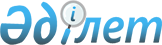 О внесений изменений в решение Байзакского районного маслихата Жамбылской области "О бюджете сельских округов Байзакского района на 2023-2025 годы" от 29 декабря 2022 года №38-2Решение Байзакского районного маслихата Жамбылской области от 7 декабря 2023 года № 13-2
      Байзакский районный маслихат Жамбылской области РЕШИЛ:
      1. Внести в решение Байзакского районного маслихата от 29 декабря 2022 года №38-2 "О бюджете сельских округов Байзакского района на 2023-2025 годы" (зарегистрировано в Реестре государственной регистрации нормативных правовых актов за №177422) следующие изменения:
      пункт 1 изложить в новой редакции:
      "1. Утвердить бюджет сельских округов на 2023-2025 годы согласно приложениям 1, 2, 3 в том числе на 2023 год в следующих объемах:
      1-1. Жалгызтюбинский сельский округ на 2023 год:
      1) доходы – 101052 тысячи тенге, в том числе: 
      налоговые поступления – 7415 тысячи тенге;
      неналоговые поступления – 69 тысячи тенге;
      поступления от продажи основного капитала – 1145 тысячи тенге;
      поступления трансфертов – 92423 тысячи тенге;
      2) затраты – 101609 тысячи тенге; 
      3) чистое бюджетное кредитование – 0 тысячи тенге, в том числе:
      бюджетные кредиты – 0 тысячи тенге; 
      погашение бюджетных кредитов – 0 тысячи тенге; 
      4) сальдо по операциям с финансовыми активами – 0 тысячи тенге, в том числе:
      приобретение финансовых активов – 0 тысячи тенге;
      поступления от продажи финансовых активов государства – 0 тысячи тенге;
      5) дефицит бюджета (профицит) – -557 тысячи тенге;
      6) финансирование дефицита бюджета (профицита) – 557 тысячи тенге.
      1-2. Диханский сельский округ на 2023 год:
      1) доходы – 73051 тысячи тенге, в том числе: 
      налоговые поступления – 11441 тысячи тенге;
      неналоговые поступления – 103 тысячи тенге;
      поступления от продажи основного капитала – 1885 тысячи тенге;
      поступления трансфертов – 59622 тысячи тенге;
      2) затраты – 73177 тысячи тенге; 
      3) чистое бюджетное кредитование – 0 тысячи тенге, в том числе:
      бюджетные кредиты –0 тысячи тенге; 
      погашение бюджетных кредитов – 0 тысячи тенге; 
      4) сальдо по операциям с финансовыми активами – 0 тысячи тенге, в том числе:
      приобретение финансовых активов – 0 тысячи тенге;
      поступления от продажи финансовых активов государства – 0 тысячи тенге; 
      5) дефицит бюджета (профицит) – -126 тысячи тенге;
      6) финансирование дефицита бюджета (профицита) – 126 тысячи тенге 
      1-3. Мырзатайский сельский округ на 2023 год:
      1) доходы – 53299 тысячи тенге, в том числе:
      налоговые поступления – 10865 тысячи тенге;
      неналоговые поступления – 34 тысячи тенге;
      поступления от продажи основного капитала – 352 тысячи тенге;
      поступления трансфертов - 42048 тысячи тенге;
      2) затраты – 53637 тысячи тенге; 
      3) чистое бюджетное кредитование – 0 тысячи тенге, в том числе:
      бюджетные кредиты –0 тысячи тенге; 
      погашение бюджетных кредитов – 0 тысячи тенге; 
      4) сальдо по операциям с финансовыми активами – 0 тысячи тенге, в том числе:
      приобретение финансовых активов – 0 тысячи тенге;
      поступления от продажи финансовых активов государства – 0 тысячи тенге; 
      5) дефицит бюджета (профицит) – -338 тысячи тенге;
      6) финансирование дефицита бюджета (профицита) – 338 тысячи тенге 
      1-4. Темирбекский сельский округ на 2023 год:
      1) доходы – 44610 тысячи тенге, в том числе: 
      налоговые поступления – 3608 тысячи тенге;
      неналоговые поступления – 34 тысячи тенге;
      поступления от продажи основного капитала – 211 тысячи тенге;
      поступления трансфертов – 40757 тысячи тенге;
      2) затраты – 46802 тысячи тенге; 
      3) чистое бюджетное кредитование – 0 тысячи тенге, в том числе:
      бюджетные кредиты – 0 тысячи тенге; 
      погашение бюджетных кредитов – 0 тысячи тенге; 
      4) сальдо по операциям с финансовыми активами – 0 тысячи тенге, в том числе:
      приобретение финансовых активов – 0 тысячи тенге;
      поступления от продажи финансовых активов государства – 0 тысячи тенге; 
      5) дефицит бюджета (профицит) – -2192 тысячи тенге;
      6) финансирование дефицита бюджета (профицита) – 2192 тысячи тенге 
      1-5. Туймекентский сельский округ на 2023 год:
      1) доходы – 545088 тысячи тенге, в том числе: 
      налоговые поступления – 24103 тысячи тенге;
      неналоговые поступления – 6 тысячи тенге;
      поступления от продажи основного капитала – 7237 тысячи тенге;
      поступления трансфертов – 513742 тысячи тенге;
      2) затраты – 545449 тысячи тенге; 
      3) чистое бюджетное кредитование – 0 тысячи тенге, в том числе:
      бюджетные кредиты – 0 тысячи тенге; 
      погашение бюджетных кредитов – 0 тысячи тенге; 
      4) сальдо по операциям с финансовыми активами – 0 тысячи тенге, в том числе:
      приобретение финансовых активов – 0 тысячи тенге;
      поступления от продажи финансовых активов государства – 0 тысячи тенге;
      5) дефицит бюджета (профицит) – -361 тысячи тенге;
      6) финансирование дефицита бюджета (профицита) – 361 тысячи тенге 
      1-6. Жанатурмысский сельский округ на 2023 год:
      1) доходы – 101029 тысячи тенге, в том числе: 
      налоговые поступления – 10285 тысячи тенге;
      неналоговые поступления – 61 тысячи тенге;
      поступления от продажи основного капитала – 0 тысячи тенге;
      поступления трансфертов – 90683 тысячи тенге;
      2) затраты – 101337 тысячи тенге; 
      3) чистое бюджетное кредитование – 0 тысячи тенге, в том числе:
      бюджетные кредиты –0 тысячи тенге; 
      погашение бюджетных кредитов – 0 тысячи тенге; 
      4) сальдо по операциям с финансовыми активами – 0 тысячи тенге, в том числе:
      приобретение финансовых активов – 0 тысячи тенге;
      поступления от продажи финансовых активов государства – 0 тысячи тенге; 
      5) дефицит бюджета (профицит) – -308 тысячи тенге;
      6) финансирование дефицита бюджета (профицита) – 308 тысячи тенге 
      1-7. Кокталский сельский округ на 2023 год:
      1) доходы – 70166 тысячи тенге, в том числе: 
      налоговые поступления – 14566 тысячи тенге;
      неналоговые поступления – 34 тысячи тенге;
      поступления от продажи основного капитала – 1781 тысячи тенге;
      поступления трансфертов – 53785 тысячи тенге;
      2) затраты – 70702 тысячи тенге; 
      3) чистое бюджетное кредитование – 0 тысячи тенге, в том числе:
      бюджетные кредиты – 0 тысячи тенге; 
      погашение бюджетных кредитов – 0 тысячи тенге; 
      4) сальдо по операциям с финансовыми активами – 0 тысячи тенге, в том числе:
      приобретение финансовых активов – 0 тысячи тенге;
      поступления от продажи финансовых активов государства – 0 тысячи тенге;
      5) дефицит бюджета (профицит) – -536 тысячи тенге;
      6) финансирование дефицита бюджета (профицит) – 536 тысячи тенге 
      1-8. Ынтымакский сельский округ на 2023 год:
      1) доходы – 71996 тысячи тенге, в том числе: 
      налоговые поступления – 4408 тысячи тенге;
      неналоговые поступления – 34 тысячи тенге;
      поступления от продажи основного капитала – 0 тысячи тенге;
      поступления трансфертов – 67554 тысячи тенге;
      2) затраты – 72138 тысячи тенге; 
      3) чистое бюджетное кредитование – 0 тысячи тенге, в том числе:
      бюджетные кредиты –0 тысячи тенге; 
      погашение бюджетных кредитов – 0 тысячи тенге; 
      4) сальдо по операциям с финансовыми активами – 0 тысячи тенге, в том числе:
      приобретение финансовых активов – 0 тысячи тенге;
      поступления от продажи финансовых активов государства – 0 тысячи тенге; 
      5) дефицит бюджета (профицит) – -142 тысячи тенге;
      6) финансирование дефицита бюджета (профицита) – 142 тысячи тенге 
      1-9. Суханбаевский сельский округ на 2023 год:
      1) доходы – 66498 тысячи тенге, в том числе: 
      налоговые поступления – 5936 тысячи тенге;
      неналоговые поступления – 34 тысячи тенге;
      поступления от продажи основного капитала – 0 тысячи тенге;
      поступления трансфертов – 60528 тысячи тенге;
      2) затраты – 67359 тысячи тенге; 
      3) чистое бюджетное кредитование – 0 тысячи тенге, в том числе:
      бюджетные кредиты –0 тысячи тенге; 
      погашение бюджетных кредитов – 0 тысячи тенге; 
      4) сальдо по операциям с финансовыми активами – 0 тысячи тенге, в том числе:
      приобретение финансовых активов – 0 тысячи тенге;
      поступления от продажи финансовых активов государства – 0 тысячи тенге; 
      5) дефицит бюджета (профицит) – -861 тысячи тенге;
      6) финансирование дефицита бюджета (профицита) – 861 тысячи тенге 
      1-10. Костюбинский сельский округ на 2023 год:
      1) доходы – 182103 тысячи тенге, в том числе: 
      налоговые поступления – 22100 тысячи тенге;
      неналоговые поступления – 186 тысячи тенге;
      поступления от продажи основного капитала – 4463 тысячи тенге;
      поступления трансфертов – 155354 тысячи тенге;
      2) затраты – 184316 тысячи тенге; 
      3) чистое бюджетное кредитование – 0 тысячи тенге, в том числе:
      бюджетные кредиты – 0 тысячи тенге; 
      погашение бюджетных кредитов – 0 тысячи тенге; 
      4) сальдо по операциям с финансовыми активами – 0 тысячи тенге, в том числе:
      приобретение финансовых активов – 0 тысячи тенге;
      поступления от продажи финансовых активов государства – 0 тысячи тенге; 
      5) дефицит бюджета (профицит) – -2213 тысячи тенге;
      6) финансирование дефицита бюджета (профицита) – 2213 тысячи тенге
      1-11. Бурылский сельский округ на 2023 год:
      1) доходы – 368782 тысячи тенге, в том числе: 
      налоговые поступления – 44725 тысячи тенге;
      неналоговые поступления – 95 тысячи тенге;
      поступления от продажи основного капитала – 304 тысячи тенге;
      поступления трансфертов – 323658 тысячи тенге;
      2) затраты – 371531 тысячи тенге; 
      3) чистое бюджетное кредитование – 0 тысячи тенге, в том числе:
      бюджетные кредиты – 0 тысячи тенге; 
      погашение бюджетных кредитов – 0 тысячи тенге; 
      4) сальдо по операциям с финансовыми активами – 0 тысячи тенге, в том числе:
      приобретение финансовых активов – 0 тысячи тенге;
      поступления от продажи финансовых активов государства – 0 тысячи тенге; 
      5) дефицит бюджета (профицит) – -2749 тысячи тенге;
      6) финансирование дефицита бюджета (профицита) – 2749 тысячи тенге
      1-12. Коптерекский сельский округ на 2023 год:
      1) доходы – 78201 тысячи тенге, в том числе: 
      налоговые поступления – 5591 тысячи тенге;
      неналоговые поступления – 69 тысячи тенге;
      поступления от продажи основного капитала – 882 тысячи тенге;
      поступления трансфертов – 71659 тысячи тенге;
      2) затраты – 78386 тысячи тенге; 
      3) чистое бюджетное кредитование – 0 тысячи тенге, в том числе:
      бюджетные кредиты – 0 тысячи тенге; 
      погашение бюджетных кредитов – 0 тысячи тенге; 
      4) сальдо по операциям с финансовыми активами – 0 тысячи тенге, в том числе:
      приобретение финансовых активов – 0 тысячи тенге;
      поступления от продажи финансовых активов государства – 0 тысячи тенге; 
      5) дефицит бюджета (профицит) – -185 тысячи тенге;
      6) финансирование дефицита бюджета (профицита) – 185 тысячи тенге
      1-13. Улгулинский сельский округ на 2023 год:
      1) доходы – 154681 тысячи тенге, в том числе: 
      налоговые поступления – 8097 тысячи тенге;
      неналоговые поступления – 20 тысячи тенге;
      поступления от продажи основного капитала – 767 тысячи тенге;
      поступления трансфертов – 145797 тысячи тенге;
      2) затраты – 155306 тысячи тенге; 
      3) чистое бюджетное кредитование – 0 тысячи тенге, в том числе:
      бюджетные кредиты – 0 тысячи тенге; 
      погашение бюджетных кредитов – 0 тысячи тенге; 
      4) сальдо по операциям с финансовыми активами – 0 тысячи тенге, в том числе:
      приобретение финансовых активов – 0 тысячи тенге;
      поступления от продажи финансовых активов государства – 0 тысячи тенге; 
      5) дефицит бюджета (профицит) – -625 тысячи тенге;
      6) финансирование дефицита бюджета (профицита) – 625 тысячи тенге
      1-14. Сарыкемерский сельский округ на 2023 год:
      1) доходы – 551556 тысячи тенге, в том числе: 
      налоговые поступления – 121253 тысячи тенге;
      неналоговые поступления – 726 тысячи тенге;
      поступления от продажи основного капитала – 6815 тысячи тенге;
      поступления трансфертов – 422762 тысячи тенге;
      2) затраты – 554987 тысячи тенге; 
      3) чистое бюджетное кредитование – 0 тысячи тенге, в том числе:
      бюджетные кредиты – 0 тысячи тенге; 
      погашение бюджетных кредитов – 0 тысячи тенге; 
      4) сальдо по операциям с финансовыми активами – 0 тысячи тенге, в том числе:
      приобретение финансовых активов – 0 тысячи тенге;
      поступления от продажи финансовых активов государства – 0 тысячи тенге; 
      5) дефицит бюджета (профицит) – -3431 тысячи тенге;
      6) финансирование дефицита бюджета (профицита) – 3431 тысячи тенге 
      1-15. Кызыл жулдызский сельский округ на 2023 год:
      1) доходы – 85137 тысячи тенге, в том числе: 
      налоговые поступления – 18316 тысячи тенге;
      неналоговые поступления – 34 тысячи тенге;
      поступления от продажи основного капитала – 0 тысячи тенге;
      поступления трансфертов – 66787 тысячи тенге;
      2) затраты – 85804 тысячи тенге; 
      3) чистое бюджетное кредитование – 0 тысячи тенге, в том числе:
      бюджетные кредиты – 0 тысячи тенге; 
      погашение бюджетных кредитов – 0 тысячи тенге; 
      4) сальдо по операциям с финансовыми активами – 0 тысячи тенге, в том числе:
      приобретение финансовых активов – 0 тысячи тенге;
      поступления от продажи финансовых активов государства – 0 тысячи тенге; 
      5) дефицит бюджета (профицит) – -667 тысячи тенге;
      6) финансирование дефицита бюджета (профицита) – 667 тысячи тенге 
      1-16. Ботамойнакский сельский округ на 2023 год:
      1) доходы – 176384 тысячи тенге, в том числе: 
      налоговые поступления – 20629 тысячи тенге;
      неналоговые поступления – 69 тысячи тенге;
      поступления от продажи основного капитала – 1655 тысячи тенге;
      поступления трансфертов – 154031 тысячи тенге;
      2) затраты – 178398 тысячи тенге; 
      3) чистое бюджетное кредитование – 0 тысячи тенге, в том числе:
      бюджетные кредиты – 0 тысячи тенге; 
      погашение бюджетных кредитов – 0 тысячи тенге; 
      4) сальдо по операциям с финансовыми активами – 0 тысячи тенге, в том числе:
      приобретение финансовых активов – 0 тысячи тенге;
      поступления от продажи финансовых активов государства – 0 тысячи тенге; 
      5) дефицит бюджета (профицит) – -2014 тысячи тенге;
      6) финансирование дефицита бюджета (профицит) – 2014 тысячи тенге 
      1-17. Байтерекский сельский округ на 2023 год:
      1) доходы – 72153 тысячи тенге, в том числе: 
      налоговые поступления – 9954 тысячи тенге;
      неналоговые поступления – 183 тысячи тенге;
      поступления от продажи основного капитала – 120 тысячи тенге;
      поступления трансфертов – 61896 тысячи тенге;
      2) затраты – 72510 тысячи тенге; 
      3) чистое бюджетное кредитование – 0 тысячи тенге, в том числе:
      бюджетные кредиты – 0 тысячи тенге; 
      погашение бюджетных кредитов – 0 тысячи тенге; 
      4) сальдо по операциям с финансовыми активами – 0 тысячи тенге, в том числе:
      приобретение финансовых активов – 0 тысячи тенге;
      поступления от продажи финансовых активов государства – 0 тысячи тенге; 
      5) дефицит бюджета (профицит) – 357 тысячи тенге;
      6) финансирование дефицита бюджета (профицита) – 357 тысячи тенге 
      1-18. Сазтерекский сельский округ на 2023 год:
      1) доходы – 54496 тысячи тенге, в том числе: 
      налоговые поступления – 6173 тысячи тенге;
      неналоговые поступления – 103 тысячи тенге;
      поступления от продажи основного капитала – 365 тысячи тенге;
      поступления трансфертов – 47855 тысячи тенге;
      2) затраты – 54632 тысячи тенге; 
      3) чистое бюджетное кредитование – 0 тысячи тенге, в том числе:
      бюджетные кредиты – 0 тысячи тенге; 
      погашение бюджетных кредитов – 0 тысячи тенге; 
      4) сальдо по операциям с финансовыми активами – 0 тысячи тенге, в том числе:
      приобретение финансовых активов – 0 тысячи тенге;
      поступления от продажи финансовых активов государства – 0 тысячи тенге; 
      5) дефицит бюджета (профицит) – -136 тысячи тенге;
      6) финансирование дефицита бюджета (профицита) – 136 тысячи тенге." 
      приложение 1 к указанному решению изложить в новой редакции согласно приложению к настоящему решению.
      2. Настоящее решение вводится в действие с 1 января 2023 года. Бюджет сельских округов Байзакского района на 2023 год Бюджет аппарата акима Жалгызтюбинского сельского округа на 2023 год Бюджет аппарата акима Диханского сельского округа на 2023 год Бюджет аппарата акима Мырзатайского сельского округа на 2023 год Бюджет аппарата акима Темирбекского сельского округа на 2023 год Бюджет аппарата акима Туймекентского сельского округа на 2023 год Бюджет аппарата акима Жанатурмысского сельского округа на 2023 год Бюджет аппарата акима Кокталского сельского округа на 2023 год Бюджет аппарата акима Ынтымакского сельского округа на 2023 год Бюджет аппарата акима Суханбаевского сельского округа на 2023 год Бюджет аппарата акима Костюбинского сельского округа на 2023 год Бюджет аппарата акима Бурылского сельского округа на 2023 год Бюджет аппарата акима Коптерекского сельского округа на 2023 год Бюджет аппарата акима Улгулинского сельского округа на 2023 год Бюджет аппарата акима Сарыкемерского сельского округа на 2023 год Бюджет аппарата акима Кызыл жулдызского сельского округа на 2023 год Бюджет аппарата акима Ботамойнакского сельского округа на 2023 год Бюджет аппарата акима Байтерекского сельского округа на 2023 год Бюджет аппарата акима Сазтерекского сельского округа на 2023 год
					© 2012. РГП на ПХВ «Институт законодательства и правовой информации Республики Казахстан» Министерства юстиции Республики Казахстан
				
      Председатель Байзакского 

      районного маслихата 

Б. Акбаев
Приложение к решению Байзакского районного маслихата от 07 декабря 2023 года №13-2Приложение 1 к решению Байзакского районного маслихата от 29декабря 2022 года № 38-2
Категория 
Категория 
Категория 
Категория 
Категория 
Cумма (тысяч тенге)
Класс 
Класс 
Класс 
Cумма (тысяч тенге)
Подкласс
Подкласс
Cумма (тысяч тенге)
І. ДОХОДЫ
2850282
1
1
Налоговые поступления
349465
01
Подоходный налог
91518
2
Индивидуальный подоходный налог
91518
04
Hалоги на собственность
256856
1
Hалоги на имущество
9923
3
Земельный налог
1957
4
Hалог на транспортные средства
244438
5
Единый земельный налог
538
05
Внутренние налоги на товары, работы и услуги
1091
3
Поступления за использование природных и других ресурсов
245
4
Сборы за ведение предпринимательской и профессиональной деятельности
846
2
2
Неналоговые поступления
1894
01
Доходы от государственной собственности
77
5
Доходы от аренды имущества, находящегося в государственной собственности
77
04
Штрафы, пени, санкции, взыскания, налагаемые государственными учреждениями, финансируемыми из государственного бюджета, а также содержащимися и финансируемыми из бюджета (сметы расходов) Национального Банка Республики Казахстан
1812
1
Штрафы, пени, санкции, взыскания, налагаемые государственными учреждениями, финансируемыми из государственного бюджета, а также содержащимися и финансируемыми из бюджета (сметы расходов) Национального Банка Республики Казахстан
1812
06
Прочие неналоговые поступления
5
1
Прочие неналоговые поступления
5
3
3
Поступления от продажи основного капитала
27982
03
Продажа земли и нематериальных активов
27982
1
Продажа земли
27982
4
4
Поступления трансфертов 
2470941
02
Трансферты из вышестоящих органов государственного управления
2470941
3
Трансферты из районных (городов областного значения) бюджетов
2470941
Функциональная группа
Функциональная группа
Функциональная группа
Функциональная группа
Функциональная группа
Сумма (тысяч тенге)
Администратор бюджетных программ 
Администратор бюджетных программ 
Администратор бюджетных программ 
Администратор бюджетных программ 
Сумма (тысяч тенге)
Программа
Программа
Сумма (тысяч тенге)
ІІ.РАСХОДЫ
2868080
01
Государственные услуги общего характера
1013285
124
124
Аппарат акима города районного значения, села, поселка, сельского округа
1013285
001
Услуги по обеспечению деятельности акима города районного значения, села, поселка, сельского округа
906349
022
Капитальные расходы государственного органа
106936
07
Жилищно-коммунальное хозяйство
592979
124
124
Аппарат акима города районного значения, села, поселка, сельского округа
592979
008
Освещение улиц в населенных пунктах
369430
009
Обеспечение санитарии населенных пунктов
11489
011
Благоустройство и озеленение населенных пунктов
212060
12
Транспорт и коммуникация
572051
124
124
Аппарат акима города районного значения, села, поселка, сельского округа
572051
013
Обеспечение функционирования автомобильных дорог в городах районного значения, селах, поселках, сельских округах
37843
045
Капитальный и средний ремонт автомобильных дорог в городах районного значения, селах, поселках, сельских округах
534208
13
Прочие
687516
124
124
Аппарат акима города районного значения, села, поселка, сельского округа
687516
057
Реализация мероприятий по социальной и инженерной инфраструктуре в сельских населенных пунктах в рамках проекта" Ауыл-Ел бесігі
687516
15
Трансферты
2 249
124
124
Аппарат акима города районного значения, села, поселка, сельского округа
2 249
044
Возврат сумм неиспользованных (недоиспользованных) целевых трансфертов, выделенных из республиканского бюджета за счет целевого трансферта из Национального фонда Республики Казахстан
8
048
Возврат неиспользованных (недоиспользованных) целевых трансфертов
2 241
ІІІ. ЧИСТОЕ БЮДЖЕТНОЕ КРЕДИТОВАНИЕ
0
ІV. САЛЬДО ПО ОПЕРАЦИЯМ С ФИНАНСОВЫМИ АКТИВАМИ
0
V.ДЕФИЦИТ (ПРОФИЦИТ) БЮДЖЕТА
-17798
VІ. ФИНАНСИРОВАНИЕ ДЕФИЦИТА (ИСПОЛЬЗОВАНИЕ ПРОФИЦИТА) БЮДЖЕТА
17798
Категория
Категория
Категория
Категория
Категория
Категория
Класс
Класс
Класс
Класс
Класс
Подкласс
Подкласс
Подкласс
Наименование
7
Поступления займов
0
01
01
Внутренние государственные займы
0
2
Договора по займам
0
8
Используемые остатки бюджетных средств
17798
01
01
Остатки бюджетных средств
17798
1
Остатки бюджетных средств
17798Приложение 1-1 к решению Байзакского районного маслихата декабря 2022 года №
Категория 
Категория 
Категория 
Категория 
Категория 
Cумма(тысяч тенге)
Класс 
Класс 
Класс 
Класс 
Cумма(тысяч тенге)
Подкласс
Подкласс
Подкласс
Cумма(тысяч тенге)
І. ДОХОДЫ
І. ДОХОДЫ
101052
1
Налоговые поступления
Налоговые поступления
7415
01
Подоходный налог
Подоходный налог
1186
2
Индивидуальный подоходный налог
Индивидуальный подоходный налог
1186
04
Hалоги на собственность
Hалоги на собственность
6229
1
Hалоги на имущество
Hалоги на имущество
368
3
Земельный налог
Земельный налог
5
4
Hалог на транспортные средства
Hалог на транспортные средства
5855
5
Единый земельный налог
Единый земельный налог
1
2
Неналоговые поступления
Неналоговые поступления
69
04
Штрафы, пени, санкции, взыскания, налагаемые государственными учреждениями, финансируемыми из государственного бюджета, а также содержащимися и финансируемыми из бюджета (сметы расходов) Национального Банка Республики Казахстан
Штрафы, пени, санкции, взыскания, налагаемые государственными учреждениями, финансируемыми из государственного бюджета, а также содержащимися и финансируемыми из бюджета (сметы расходов) Национального Банка Республики Казахстан
69
1
Штрафы, пени, санкции, взыскания, налагаемые государственными учреждениями, финансируемыми из государственного бюджета, а также содержащимися и финансируемыми из бюджета (сметы расходов) Национального Банка Республики Казахстан
Штрафы, пени, санкции, взыскания, налагаемые государственными учреждениями, финансируемыми из государственного бюджета, а также содержащимися и финансируемыми из бюджета (сметы расходов) Национального Банка Республики Казахстан
69
3
Поступления от продажи основного капитала
Поступления от продажи основного капитала
1145
03
Продажа земли и нематериальных активов
Продажа земли и нематериальных активов
1145
1
Продажа земли
Продажа земли
1145
4
Поступления трансфертов 
Поступления трансфертов 
92423
02
Трансферты из вышестоящих органов государственного управления
Трансферты из вышестоящих органов государственного управления
92423
3
Трансферты из районных (городов областного значения) бюджетов
Трансферты из районных (городов областного значения) бюджетов
92423
Функциональная группа
Функциональная группа
Функциональная группа
Функциональная группа
Функциональная группа
Сумма (тысяч тенге)
Администратор бюджетных программ 
Администратор бюджетных программ 
Администратор бюджетных программ 
Сумма (тысяч тенге)
Программа
Программа
Сумма (тысяч тенге)
ІІ.РАСХОДЫ
101609
01
01
Государственные услуги общего характера
55860
124
Аппарат акима города районного значения, села, поселка, сельского округа
55860
001
Услуги по обеспечению деятельности акима города районного значения, села, поселка, сельского округа
43430
022
Капитальные расходы государственного органа
12430
07
07
Жилищно-коммунальное хозяйство
14203
124
Аппарат акима города районного значения, села, поселка, сельского округа
14203
008
Освещение улиц в населенных пунктах
10155
009
Обеспечение санитарии населенных пунктов
200
011
Благоустройство и озеленение населенных пунктов
3848
12
12
Транспорт и коммуникация
263
124
Аппарат акима города районного значения, села, поселка, сельского округа
263
013
Обеспечение функционирования автомобильных дорог в городах районного значения, селах, поселках, сельских округах
263
13
13
Прочие
31283
124
Аппарат акима города районного значения, села, поселка, сельского округа
31283
057
Реализация мероприятий по социальной и инженерной инфраструктуре в сельских населенных пунктах в рамках проекта" Ауыл-Ел бесігі
31283
ІІІ. ЧИСТОЕ БЮДЖЕТНОЕ КРЕДИТОВАНИЕ
0
ІV. САЛЬДО ПО ОПЕРАЦИЯМ С ФИНАНСОВЫМИ АКТИВАМИ
0
V.ДЕФИЦИТ (ПРОФИЦИТ) БЮДЖЕТА
-557
VІ. ФИНАНСИРОВАНИЕ ДЕФИЦИТА (ИСПОЛЬЗОВАНИЕ ПРОФИЦИТА) БЮДЖЕТА
557
Категория
Категория
Категория
Категория
Категория
Категория
Класс
Класс
Класс
Класс
Подкласс
Подкласс
Подкласс
Наименование
7
7
Поступления займов
0
01
Внутренние государственные займы
0
2
Договора по займам
0
8
8
Используемые остатки бюджетных средств
557
01
Остатки бюджетных средств
557
1
Остатки бюджетных средств
557Приложение 1-2 к решению Байзакского районного маслихата декабря 2022 года №
Категория 
Категория 
Категория 
Категория 
Категория 
Cумма(тысяч тенге)
Класс 
Класс 
Класс 
Класс 
Cумма(тысяч тенге)
Подкласс
Подкласс
Подкласс
Cумма(тысяч тенге)
І. ДОХОДЫ
І. ДОХОДЫ
73051
1
Налоговые поступления
Налоговые поступления
11441
01
Подоходный налог
Подоходный налог
3747
2
Индивидуальный подоходный налог
Индивидуальный подоходный налог
3747
04
Hалоги на собственность
Hалоги на собственность
7690
1
Hалоги на имущество
Hалоги на имущество
476
3
Земельный налог
Земельный налог
16
4
Hалог на транспортные средства
Hалог на транспортные средства
7140
5
Единный земельный налог
Единный земельный налог
58
05
Внутренние налоги на товары, работы и услуги
Внутренние налоги на товары, работы и услуги
4
3
Поступления за использование природных и других ресурсов
Поступления за использование природных и других ресурсов
4
2
Неналоговые поступления
Неналоговые поступления
103
04
Штрафы, пени, санкции, взыскания, налагаемые государственными учреждениями, финансируемыми из государственного бюджета, а также содержащимися и финансируемыми из бюджета (сметы расходов) Национального Банка Республики Казахстан
Штрафы, пени, санкции, взыскания, налагаемые государственными учреждениями, финансируемыми из государственного бюджета, а также содержащимися и финансируемыми из бюджета (сметы расходов) Национального Банка Республики Казахстан
103
1
Штрафы, пени, санкции, взыскания, налагаемые государственными учреждениями, финансируемыми из государственного бюджета, а также содержащимися и финансируемыми из бюджета (сметы расходов) Национального Банка Республики Казахстан
Штрафы, пени, санкции, взыскания, налагаемые государственными учреждениями, финансируемыми из государственного бюджета, а также содержащимися и финансируемыми из бюджета (сметы расходов) Национального Банка Республики Казахстан
103
3
Поступления от продажи основного капитала
Поступления от продажи основного капитала
1885
03
Продажа земли и нематериальных активов
Продажа земли и нематериальных активов
1885
1
Продажа земли
Продажа земли
1885
4
Поступления трансфертов 
Поступления трансфертов 
59622
02
Трансферты из вышестоящих органов государственного управления
Трансферты из вышестоящих органов государственного управления
59622
3
Трансферты из районных (городов областного значения) бюджетов
Трансферты из районных (городов областного значения) бюджетов
59622
Функциональная группа
Функциональная группа
Функциональная группа
Функциональная группа
Функциональная группа
Сумма (тысяч тенге)
Администратор бюджетных программ 
Администратор бюджетных программ 
Администратор бюджетных программ 
Сумма (тысяч тенге)
Программа
Программа
Сумма (тысяч тенге)
ІІ.РАСХОДЫ
73177
01
01
Государственные услуги общего характера
40555
124
Аппарат акима города районного значения, села, поселка, сельского округа
40555
001
Услуги по обеспечению деятельности акима города районного значения, села, поселка, сельского округа
39890
022
Капитальные расходы государственного органа
665
07
07
Жилищно-коммунальное хозяйство
32208
124
Аппарат акима города районного значения, села, поселка, сельского округа
32208
008
Освещение улиц в населенных пунктах
24347
009
Обеспечение санитарии населенных пунктов
451
011
Благоустройство и озеленение населенных пунктов
7410
12
12
Транспорт и коммуникация
414
124
Аппарат акима города районного значения, села, поселка, сельского округа
414
013
Обеспечение функционирования автомобильных дорог в городах районного значения, селах, поселках, сельских округах
414
ІІІ. ЧИСТОЕ БЮДЖЕТНОЕ КРЕДИТОВАНИЕ
0
ІV. САЛЬДО ПО ОПЕРАЦИЯМ С ФИНАНСОВЫМИ АКТИВАМИ
0
V.ДЕФИЦИТ (ПРОФИЦИТ) БЮДЖЕТА
-126
VІ. ФИНАНСИРОВАНИЕ ДЕФИЦИТА (ИСПОЛЬЗОВАНИЕ ПРОФИЦИТА) БЮДЖЕТА
126
Категория
Категория
Категория
Категория
Категория
Категория
Класс
Класс
Класс
Класс
Подкласс
Подкласс
Подкласс
Наименование
7
7
Поступления займов
0
01
Внутренние государственные займы
0
2
Договора по займам
0
8
8
Используемые остатки бюджетных средств
126
01
Остатки бюджетных средств
126
1
Остатки бюджетных средств
126Приложение 1-3 к решению Байзакского районного маслихата декабря 2022 года №
Категория 
Категория 
Категория 
Категория 
Категория 
Категория 
Cумма(тысяч тенге)
Класс 
Класс 
Класс 
Класс 
Класс 
Cумма(тысяч тенге)
Подкласс
Подкласс
Подкласс
Cумма(тысяч тенге)
І. ДОХОДЫ
І. ДОХОДЫ
53299
1
Налоговые поступления
Налоговые поступления
10865
01
01
Подоходный налог
Подоходный налог
2956
2
Индивидуальный подоходный налог
Индивидуальный подоходный налог
2956
04
04
Hалоги на собственность
Hалоги на собственность
7902
1
Hалоги на имущество
Hалоги на имущество
481
3
Земельный налог 
Земельный налог 
76
4
Hалог на транспортные средства
Hалог на транспортные средства
7343
5
Единный земельный налог
Единный земельный налог
2
05
05
Внутренние налоги на товары, работы и услуги
Внутренние налоги на товары, работы и услуги
7
3
Поступления за использование природных и других ресурсов
Поступления за использование природных и других ресурсов
7
2
Неналоговые поступления
Неналоговые поступления
34
04
04
Штрафы, пени, санкции, взыскания, налагаемые государственными учреждениями, финансируемыми из государственного бюджета, а также содержащимися и финансируемыми из бюджета (сметы расходов) Национального Банка Республики Казахстан
Штрафы, пени, санкции, взыскания, налагаемые государственными учреждениями, финансируемыми из государственного бюджета, а также содержащимися и финансируемыми из бюджета (сметы расходов) Национального Банка Республики Казахстан
34
1
Штрафы, пени, санкции, взыскания, налагаемые государственными учреждениями, финансируемыми из государственного бюджета, а также содержащимися и финансируемыми из бюджета (сметы расходов) Национального Банка Республики Казахстан
Штрафы, пени, санкции, взыскания, налагаемые государственными учреждениями, финансируемыми из государственного бюджета, а также содержащимися и финансируемыми из бюджета (сметы расходов) Национального Банка Республики Казахстан
34
3
Поступления от продажи основного капитала
Поступления от продажи основного капитала
352
03
03
Продажа земли и нематериальных активов
Продажа земли и нематериальных активов
352
1
Продажа земли
Продажа земли
352
4
Поступления трансфертов 
Поступления трансфертов 
42048
02
02
Трансферты из вышестоящих органов государственного управления
Трансферты из вышестоящих органов государственного управления
42048
3
Трансферты из районных (городов областного значения) бюджетов
Трансферты из районных (городов областного значения) бюджетов
42048
Функциональная группа
Функциональная группа
Функциональная группа
Функциональная группа
Функциональная группа
Функциональная группа
Сумма (тысяч тенге)
Администратор бюджетных программ 
Администратор бюджетных программ 
Администратор бюджетных программ 
Администратор бюджетных программ 
Сумма (тысяч тенге)
Программа
Программа
Сумма (тысяч тенге)
ІІ.РАСХОДЫ
53637
01
01
Государственные услуги общего характера
45614
124
124
Аппарат акима города районного значения, села, поселка, сельского округа
45614
001
Услуги по обеспечению деятельности акима города районного значения, села, поселка, сельского округа
37361
022
Капитальные расходы государственного органа
8253
07
07
Жилищно-коммунальное хозяйство
7721
124
124
Аппарат акима города районного значения, села, поселка, сельского округа
7721
008
Освещение улиц в населенных пунктах
6734
009
Обеспечение санитарии населенных пунктов
166
011
Благоустройство и озеленение населенных пунктов
821
12
12
Транспорт и коммуникация
300
124
124
Аппарат акима города районного значения, села, поселка, сельского округа
300
013
Обеспечение функционирования автомобильных дорог в городах районного значения, селах, поселках, сельских округах
300
15
15
Трансферты
2
124
124
Аппарат акима города районного значения, села, поселка, сельского округа
2
044
Возврат сумм неиспользованных (недоиспользованных) целевых трансфертов, выделенных из республиканского бюджета за счет целевого трансферта из Национального фонда Республики Казахстан
2
ІІІ. ЧИСТОЕ БЮДЖЕТНОЕ КРЕДИТОВАНИЕ
0
ІV. САЛЬДО ПО ОПЕРАЦИЯМ С ФИНАНСОВЫМИ АКТИВАМИ
0
V.ДЕФИЦИТ (ПРОФИЦИТ) БЮДЖЕТА
-338
VІ. ФИНАНСИРОВАНИЕ ДЕФИЦИТА (ИСПОЛЬЗОВАНИЕ ПРОФИЦИТА) БЮДЖЕТА
338
Категория
Категория
Категория
Категория
Категория
Категория
Категория
Класс
Класс
Класс
Класс
Класс
Подкласс
Подкласс
Подкласс
Наименование
7
7
Поступления займов
0
01
01
Внутренние государственные займы
0
2
Договора по займам
0
8
8
Используемые остатки бюджетных средств
338
01
01
Остатки бюджетных средств
338
1
Остатки бюджетных средств
338Приложение 1-4 к решению Байзакского районного маслихата декабря 2022 года №
Категория 
Категория 
Категория 
Категория 
Категория 
Cумма(тысяч тенге)
Класс 
Класс 
Класс 
Класс 
Cумма(тысяч тенге)
Подкласс
Подкласс
Подкласс
Cумма(тысяч тенге)
І. ДОХОДЫ
І. ДОХОДЫ
44610
1
Налоговые поступления
Налоговые поступления
3608
01
Подоходный налог
Подоходный налог
493
2
Индивидуальный подоходный налог
Индивидуальный подоходный налог
493
04
Hалоги на собственность
Hалоги на собственность
3115
1
Hалоги на имущество
Hалоги на имущество
95
3
Земельный налог
Земельный налог
1
4
Hалог на транспортные средства
Hалог на транспортные средства
3012
5
Единный земельный налог
Единный земельный налог
7
2
Неналоговые поступления
Неналоговые поступления
34
04
Штрафы, пени, санкции, взыскания, налагаемые государственными учреждениями, финансируемыми из государственного бюджета, а также содержащимися и финансируемыми из бюджета (сметы расходов) Национального Банка Республики Казахстан
Штрафы, пени, санкции, взыскания, налагаемые государственными учреждениями, финансируемыми из государственного бюджета, а также содержащимися и финансируемыми из бюджета (сметы расходов) Национального Банка Республики Казахстан
34
1
Штрафы, пени, санкции, взыскания, налагаемые государственными учреждениями, финансируемыми из государственного бюджета, а также содержащимися и финансируемыми из бюджета (сметы расходов) Национального Банка Республики Казахстан
Штрафы, пени, санкции, взыскания, налагаемые государственными учреждениями, финансируемыми из государственного бюджета, а также содержащимися и финансируемыми из бюджета (сметы расходов) Национального Банка Республики Казахстан
34
3
Поступления от продажи основного капитала
Поступления от продажи основного капитала
211
03
Продажа земли и нематериальных активов
Продажа земли и нематериальных активов
211
1
Продажа земли
Продажа земли
211
4
Поступления трансфертов 
Поступления трансфертов 
40757
02
Трансферты из вышестоящих органов государственного управления
Трансферты из вышестоящих органов государственного управления
40757
3
Трансферты из районных (городов областного значения) бюджетов
Трансферты из районных (городов областного значения) бюджетов
40757
Функциональная группа
Функциональная группа
Функциональная группа
Функциональная группа
Функциональная группа
Сумма (тысяч тенге)
Администратор бюджетных программ 
Администратор бюджетных программ 
Администратор бюджетных программ 
Сумма (тысяч тенге)
Программа
Программа
Сумма (тысяч тенге)
ІІ.РАСХОДЫ
46802
01
01
Государственные услуги общего характера
41087
124
Аппарат акима города районного значения, села, поселка, сельского округа
41087
001
Услуги по обеспечению деятельности акима города районного значения, села, поселка, сельского округа
35997
022
Капитальные расходы государственного органа
5090
07
07
Жилищно-коммунальное хозяйство
3395
124
Аппарат акима города районного значения, села, поселка, сельского округа
3395
008
Освещение улиц в населенных пунктах
1622
009
Обеспечение санитарии населенных пунктов
300
011
Благоустройство и озеленение населенных пунктов
1473
12
12
Транспорт и коммуникация
320
124
Аппарат акима города районного значения, села, поселка, сельского округа
320
013
Обеспечение функционирования автомобильных дорог в городах районного значения, селах, поселках, сельских округах
320
15
15
Трансферты
2000
124
Аппарат акима города районного значения, села, поселка, сельского округа
2000
048
Возврат неиспользованных (недоиспользованных) целевых трансфертов
2000
ІІІ. ЧИСТОЕ БЮДЖЕТНОЕ КРЕДИТОВАНИЕ
0
ІV. САЛЬДО ПО ОПЕРАЦИЯМ С ФИНАНСОВЫМИ АКТИВАМИ
0
V.ДЕФИЦИТ (ПРОФИЦИТ) БЮДЖЕТА
-2192
VІ. ФИНАНСИРОВАНИЕ ДЕФИЦИТА (ИСПОЛЬЗОВАНИЕ ПРОФИЦИТА) БЮДЖЕТА
2192
Категория
Категория
Категория
Категория
Категория
Категория
Класс
Класс
Класс
Класс
Подкласс
Подкласс
Подкласс
Наименование
7
7
Поступления займов
0
01
Внутренние государственные займы
0
2
Договора по займам
0
8
8
Используемые остатки бюджетных средств
2192
01
Остатки бюджетных средств
2192
1
Остатки бюджетных средств
2192Приложение 1-5 к решению Байзакского районного маслихата декабря 2022 года №
Категория 
Категория 
Категория 
Категория 
Категория 
Cумма (тысяч тенге)
Класс 
Класс 
Класс 
Класс 
Cумма (тысяч тенге)
Подкласс
Подкласс
Подкласс
Cумма (тысяч тенге)
І. ДОХОДЫ
І. ДОХОДЫ
545088
1
Налоговые поступления
Налоговые поступления
24103
01
Подоходный налог
Подоходный налог
4382
2
Индивидуальный подоходный налог
Индивидуальный подоходный налог
4382
04
Hалоги на собственность
Hалоги на собственность
19709
1
Hалоги на имущество
Hалоги на имущество
761
3
Земельный налог
Земельный налог
55
4
Hалог на транспортные средства
Hалог на транспортные средства
18811
5
Единный земельный налог
Единный земельный налог
82
05
Тауарларға, жұмыстарға және қызметтерге салынатын iшкi салықтар
Тауарларға, жұмыстарға және қызметтерге салынатын iшкi салықтар
12
3
Табиғи және басқа да ресурстарды пайдаланғаны үшiн түсетiн түсiмдер
Табиғи және басқа да ресурстарды пайдаланғаны үшiн түсетiн түсiмдер
2
4
Кәсiпкерлiк және кәсiби қызметтi жүргiзгенi үшiн алынатын алымдар
Кәсiпкерлiк және кәсiби қызметтi жүргiзгенi үшiн алынатын алымдар
10
2
Неналоговые поступления
Неналоговые поступления
6
04
Штрафы, пени, санкции, взыскания, налагаемые государственными учреждениями, финансируемыми из государственного бюджета, а также содержащимися и финансируемыми из бюджета (сметы расходов) Национального Банка Республики Казахстан
Штрафы, пени, санкции, взыскания, налагаемые государственными учреждениями, финансируемыми из государственного бюджета, а также содержащимися и финансируемыми из бюджета (сметы расходов) Национального Банка Республики Казахстан
6
1
Штрафы, пени, санкции, взыскания, налагаемые государственными учреждениями, финансируемыми из государственного бюджета, а также содержащимися и финансируемыми из бюджета (сметы расходов) Национального Банка Республики Казахстан
Штрафы, пени, санкции, взыскания, налагаемые государственными учреждениями, финансируемыми из государственного бюджета, а также содержащимися и финансируемыми из бюджета (сметы расходов) Национального Банка Республики Казахстан
6
3
Поступления от продажи основного капитала
Поступления от продажи основного капитала
7237
03
Продажа земли и нематериальных активов
Продажа земли и нематериальных активов
7237
1
Продажа земли
Продажа земли
7237
4
Поступления трансфертов 
Поступления трансфертов 
513742
02
Трансферты из вышестоящих органов государственного управления
Трансферты из вышестоящих органов государственного управления
513742
3
Трансферты из районных (городов областного значения) бюджетов
Трансферты из районных (городов областного значения) бюджетов
513742
Функциональная группа
Функциональная группа
Функциональная группа
Функциональная группа
Функциональная группа
Сумма (тысяч тенге)
Администратор бюджетных программ 
Администратор бюджетных программ 
Администратор бюджетных программ 
Сумма (тысяч тенге)
Программа
Программа
Сумма (тысяч тенге)
ІІ.РАСХОДЫ
545449
01
01
Государственные услуги общего характера
71864
124
Аппарат акима города районного значения, села, поселка, сельского округа
71864
001
Услуги по обеспечению деятельности акима города районного значения, села, поселка, сельского округа
59743
022
Капитальные расходы государственного органа
12121
07
07
Жилищно-коммунальное хозяйство
40399
124
Аппарат акима города районного значения, села, поселка, сельского округа
40399
008
Освещение улиц в населенных пунктах
13999
009
Обеспечение санитарии населенных пунктов
500
011
Благоустройство и озеленение населенных пунктов
25900
12
12
Транспорт и коммуникация
800
124
Аппарат акима города районного значения, села, поселка, сельского округа
800
013
Обеспечение функционирования автомобильных дорог в городах районного значения, селах, поселках, сельских округах
800
13
13
Другие
432386
124
Аппарат акима города районного значения, села, поселка, сельского округа
432386
057
Реализация мероприятий по социальной и инженерной инфраструктуре в сельских населенных пунктах в рамках проекта " Ауыл-Ел бесігі"
432386
ІІІ. ЧИСТОЕ БЮДЖЕТНОЕ КРЕДИТОВАНИЕ
0
ІV. САЛЬДО ПО ОПЕРАЦИЯМ С ФИНАНСОВЫМИ АКТИВАМИ
0
V.ДЕФИЦИТ (ПРОФИЦИТ) БЮДЖЕТА
-361
VІ. ФИНАНСИРОВАНИЕ ДЕФИЦИТА (ИСПОЛЬЗОВАНИЕ ПРОФИЦИТА) БЮДЖЕТА
361
Категория
Категория
Категория
Категория
Категория
Категория
Класс
Класс
Класс
Класс
Подкласс
Подкласс
Подкласс
Наименование
7
7
Поступления займов
0
01
Внутренние государственные займы
0
2
Договора по займам
0
8
8
Используемые остатки бюджетных средств
361
01
Остатки бюджетных средств
361
1
Остатки бюджетных средств
361Приложение 1-6 к решению Байзакского районного маслихата декабря 2022 года №
Категория 
Категория 
Категория 
Категория 
Категория 
Cумма(тысяч тенге)
Класс 
Класс 
Класс 
Класс 
Cумма(тысяч тенге)
Подкласс
Подкласс
Подкласс
Cумма(тысяч тенге)
І. ДОХОДЫ
І. ДОХОДЫ
101029
1
Налоговые поступления
Налоговые поступления
10285
01
Подоходный налог
Подоходный налог
2214
2
Индивидуальный подоходный налог
Индивидуальный подоходный налог
2214
04
Hалоги на собственность
Hалоги на собственность
7395
1
Hалоги на имущество
Hалоги на имущество
147
3
Земельный налог 
Земельный налог 
263
4
Hалог на транспортные средства
Hалог на транспортные средства
6981
5
Единный земельный налог
Единный земельный налог
4
05
Внутренние налоги на товары, работы и услуги
Внутренние налоги на товары, работы и услуги
676
3
Поступления за использование природных и других ресурсов
Поступления за использование природных и других ресурсов
34
4
Сборы за ведение предпринимательской и профессиональной деятельности
Сборы за ведение предпринимательской и профессиональной деятельности
642
2
Неналоговые поступления
Неналоговые поступления
61
04
Штрафы, пени, санкции, взыскания, налагаемые государственными учреждениями, финансируемыми из государственного бюджета, а также содержащимися и финансируемыми из бюджета (сметы расходов) Национального Банка Республики Казахстан
Штрафы, пени, санкции, взыскания, налагаемые государственными учреждениями, финансируемыми из государственного бюджета, а также содержащимися и финансируемыми из бюджета (сметы расходов) Национального Банка Республики Казахстан
61
1
Штрафы, пени, санкции, взыскания, налагаемые государственными учреждениями, финансируемыми из государственного бюджета, а также содержащимися и финансируемыми из бюджета (сметы расходов) Национального Банка Республики Казахстан
Штрафы, пени, санкции, взыскания, налагаемые государственными учреждениями, финансируемыми из государственного бюджета, а также содержащимися и финансируемыми из бюджета (сметы расходов) Национального Банка Республики Казахстан
61
4
Поступления трансфертов 
Поступления трансфертов 
90683
02
Трансферты из вышестоящих органов государственного управления
Трансферты из вышестоящих органов государственного управления
90683
3
Трансферты из районных (городов областного значения) бюджетов
Трансферты из районных (городов областного значения) бюджетов
90683
Функциональная группа
Функциональная группа
Функциональная группа
Функциональная группа
Функциональная группа
Сумма (тысяч тенге)
Администратор бюджетных программ 
Администратор бюджетных программ 
Администратор бюджетных программ 
Сумма (тысяч тенге)
Программа
Программа
Сумма (тысяч тенге)
ІІ.РАСХОДЫ
101337
01
01
Государственные услуги общего характера
49101
124
Аппарат акима города районного значения, села, поселка, сельского округа
49101
001
Услуги по обеспечению деятельности акима города районного значения, села, поселка, сельского округа
48609
022
Капитальные расходы государственного органа
492
07
07
Жилищно-коммунальное хозяйство
51145
124
Аппарат акима города районного значения, села, поселка, сельского округа
51145
008
Освещение улиц в населенных пунктах
31196
009
Обеспечение санитарии населенных пунктов
686
011
Благоустройство и озеленение населенных пунктов
19263
12
12
Транспорт и коммуникация
1090
124
Аппарат акима города районного значения, села, поселка, сельского округа
1090
013
Обеспечение функционирования автомобильных дорог в городах районного значения, селах, поселках, сельских округах
1090
15
15
Трансферты
1
124
Аппарат акима города районного значения, села, поселка, сельского округа
1
048
Возврат неиспользованных (недоиспользованных) целевых трансфертов
1
ІІІ. ЧИСТОЕ БЮДЖЕТНОЕ КРЕДИТОВАНИЕ
0
ІV. САЛЬДО ПО ОПЕРАЦИЯМ С ФИНАНСОВЫМИ АКТИВАМИ
0
V.ДЕФИЦИТ (ПРОФИЦИТ) БЮДЖЕТА
-308
VІ. ФИНАНСИРОВАНИЕ ДЕФИЦИТА (ИСПОЛЬЗОВАНИЕ ПРОФИЦИТА) БЮДЖЕТА
308
Категория
Категория
Категория
Категория
Категория
Категория
Класс
Класс
Класс
Класс
Подкласс
Подкласс
Подкласс
Наименование
7
7
Поступления займов
0
01
Внутренние государственные займы
0
2
Договора по займам
0
8
8
Используемые остатки бюджетных средств
308
01
Остатки бюджетных средств
308
1
Остатки бюджетных средств
308Приложение 1-7 к решению Байзакского районного маслихата декабря 2022 года №
Категория 
Категория 
Категория 
Категория 
Категория 
Категория 
Cумма (тысяч тенге)
Класс 
Класс 
Класс 
Класс 
Класс 
Cумма (тысяч тенге)
Подкласс
Подкласс
Подкласс
Cумма (тысяч тенге)
І. ДОХОДЫ
І. ДОХОДЫ
70166
1
Налоговые поступления
Налоговые поступления
14566
01
01
Подоходный налог
Подоходный налог
6583
2
Индивидуальный подоходный налог
Индивидуальный подоходный налог
6583
04
04
Hалоги на собственность
Hалоги на собственность
7983
1
Hалоги на имущество
Hалоги на имущество
344
3
Земельный налог
Земельный налог
14
4
Hалог на транспортные средства
Hалог на транспортные средства
7623
5
Единный земельный налог
Единный земельный налог
2
2
Неналоговые поступления
Неналоговые поступления
34
04
04
Штрафы, пени, санкции, взыскания, налагаемые государственными учреждениями, финансируемыми из государственного бюджета, а также содержащимися и финансируемыми из бюджета (сметы расходов) Национального Банка Республики Казахстан
Штрафы, пени, санкции, взыскания, налагаемые государственными учреждениями, финансируемыми из государственного бюджета, а также содержащимися и финансируемыми из бюджета (сметы расходов) Национального Банка Республики Казахстан
34
1
Штрафы, пени, санкции, взыскания, налагаемые государственными учреждениями, финансируемыми из государственного бюджета, а также содержащимися и финансируемыми из бюджета (сметы расходов) Национального Банка Республики Казахстан
Штрафы, пени, санкции, взыскания, налагаемые государственными учреждениями, финансируемыми из государственного бюджета, а также содержащимися и финансируемыми из бюджета (сметы расходов) Национального Банка Республики Казахстан
34
3
Поступления от продажи основного капитала
Поступления от продажи основного капитала
1781
03
03
Продажа земли и нематериальных активов
Продажа земли и нематериальных активов
1781
1
Продажа земли
Продажа земли
1781
4
Поступления трансфертов 
Поступления трансфертов 
53785
02
02
Трансферты из вышестоящих органов государственного управления
Трансферты из вышестоящих органов государственного управления
53785
3
Трансферты из районных (городов областного значения) бюджетов
Трансферты из районных (городов областного значения) бюджетов
53785
Функциональная группа
Функциональная группа
Функциональная группа
Функциональная группа
Функциональная группа
Функциональная группа
Сумма (тысяч тенге)
Администратор бюджетных программ 
Администратор бюджетных программ 
Администратор бюджетных программ 
Администратор бюджетных программ 
Сумма (тысяч тенге)
Программа
Программа
Сумма (тысяч тенге)
ІІ.РАСХОДЫ
70702
01
01
Государственные услуги общего характера
49228
124
124
Аппарат акима города районного значения, села, поселка, сельского округа
49228
001
Услуги по обеспечению деятельности акима города районного значения, села, поселка, сельского округа
44828
022
Капитальные расходы государственного органа
4400
07
07
Жилищно-коммунальное хозяйство
21293
124
124
Аппарат акима города районного значения, села, поселка, сельского округа
21293
008
Освещение улиц в населенных пунктах
18587
009
Обеспечение санитарии населенных пунктов
279
011
Благоустройство и озеленение населенных пунктов
2427
12
12
Транспорт и коммуникация
180
124
124
Аппарат акима города районного значения, села, поселка, сельского округа
180
013
Обеспечение функционирования автомобильных дорог в городах районного значения, селах, поселках, сельских округах
180
15
15
Трансферты
1
124
124
Аппарат акима города районного значения, села, поселка, сельского округа
1
044
Возврат сумм неиспользованных (недоиспользованных) целевых трансфертов, выделенных из республиканского бюджета за счет целевого трансферта из Национального фонда Республики Казахстан
1
ІІІ. ЧИСТОЕ БЮДЖЕТНОЕ КРЕДИТОВАНИЕ
0
ІV. САЛЬДО ПО ОПЕРАЦИЯМ С ФИНАНСОВЫМИ АКТИВАМИ
0
V.ДЕФИЦИТ (ПРОФИЦИТ) БЮДЖЕТА
-536
VІ. ФИНАНСИРОВАНИЕ ДЕФИЦИТА (ИСПОЛЬЗОВАНИЕ ПРОФИЦИТА) БЮДЖЕТА
536
Категория
Категория
Категория
Категория
Категория
Категория
Категория
Класс
Класс
Класс
Класс
Класс
Подкласс
Подкласс
Подкласс
Наименование
7
7
Поступления займов
0
01
01
Внутренние государственные займы
0
2
Договора по займам
0
8
8
Используемые остатки бюджетных средств
536
01
01
Остатки бюджетных средств
536
1
Остатки бюджетных средств
536Приложение 1-8 к решению Байзакского районного маслихата декабря 2022 года №
Категория 
Категория 
Категория 
Категория 
Категория 
Cумма(тысяч тенге)
Класс 
Класс 
Класс 
Класс 
Cумма(тысяч тенге)
Подкласс
Подкласс
Подкласс
Cумма(тысяч тенге)
І. ДОХОДЫ
І. ДОХОДЫ
71996
1
Налоговые поступления
Налоговые поступления
4408
01
Подоходный налог
Подоходный налог
356
2
Индивидуальный подоходный налог
Индивидуальный подоходный налог
356
04
Hалоги на собственность
Hалоги на собственность
4042
1
Hалоги на имущество
Hалоги на имущество
314
3
Земельный налог
Земельный налог
32
4
Hалог на транспортные средства
Hалог на транспортные средства
3694
5
Единный земельный налог
Единный земельный налог
2
05
Внутренние налоги на товары, работы и услуги
Внутренние налоги на товары, работы и услуги
10
4
Сборы за ведение предпринимательской и профессиональной деятельности
Сборы за ведение предпринимательской и профессиональной деятельности
10
2
Неналоговые поступления
Неналоговые поступления
34
04
Штрафы, пени, санкции, взыскания, налагаемые государственными учреждениями, финансируемыми из государственного бюджета, а также содержащимися и финансируемыми из бюджета (сметы расходов) Национального Банка Республики Казахстан
Штрафы, пени, санкции, взыскания, налагаемые государственными учреждениями, финансируемыми из государственного бюджета, а также содержащимися и финансируемыми из бюджета (сметы расходов) Национального Банка Республики Казахстан
34
1
Штрафы, пени, санкции, взыскания, налагаемые государственными учреждениями, финансируемыми из государственного бюджета, а также содержащимися и финансируемыми из бюджета (сметы расходов) Национального Банка Республики Казахстан
Штрафы, пени, санкции, взыскания, налагаемые государственными учреждениями, финансируемыми из государственного бюджета, а также содержащимися и финансируемыми из бюджета (сметы расходов) Национального Банка Республики Казахстан
34
4
Поступления трансфертов 
Поступления трансфертов 
67554
02
Трансферты из вышестоящих органов государственного управления
Трансферты из вышестоящих органов государственного управления
67554
3
Трансферты из районных (городов областного значения) бюджетов
Трансферты из районных (городов областного значения) бюджетов
67554
Функциональная группа
Функциональная группа
Функциональная группа
Функциональная группа
Функциональная группа
Сумма (тысяч тенге)
Администратор бюджетных программ 
Администратор бюджетных программ 
Администратор бюджетных программ 
Сумма (тысяч тенге)
Программа
Программа
Сумма (тысяч тенге)
ІІ.РАСХОДЫ
72138
01
01
Государственные услуги общего характера
56775
124
Аппарат акима города районного значения, села, поселка, сельского округа
56775
001
Услуги по обеспечению деятельности акима города районного значения, села, поселка, сельского округа
39310
022
Капитальные расходы государственного органа
17465
07
07
Жилищно-коммунальное хозяйство
10350
124
Аппарат акима города районного значения, села, поселка, сельского округа
10350
008
Освещение улиц в населенных пунктах
5380
009
Обеспечение санитарии населенных пунктов
300
011
Благоустройство и озеленение населенных пунктов
4670
12
12
Транспорт и коммуникация
5013
124
Аппарат акима города районного значения, села, поселка, сельского округа
5013
013
Обеспечение функционирования автомобильных дорог в городах районного значения, селах, поселках, сельских округах
5013
ІІІ. ЧИСТОЕ БЮДЖЕТНОЕ КРЕДИТОВАНИЕ
0
ІV. САЛЬДО ПО ОПЕРАЦИЯМ С ФИНАНСОВЫМИ АКТИВАМИ
0
V.ДЕФИЦИТ (ПРОФИЦИТ) БЮДЖЕТА
-142
VІ. ФИНАНСИРОВАНИЕ ДЕФИЦИТА (ИСПОЛЬЗОВАНИЕ ПРОФИЦИТА) БЮДЖЕТА
142
Категория
Категория
Категория
Категория
Категория
Категория
Класс
Класс
Класс
Класс
Подкласс
Подкласс
Подкласс
Наименование
7
7
Поступления займов
0
01
Внутренние государственные займы
0
2
Договора по займам
0
8
8
Используемые остатки бюджетных средств
142
01
Остатки бюджетных средств
142
1
Остатки бюджетных средств
142Приложение 1-9 к решению Байзакского районного маслихата декабря 2022 года №
Категория 
Категория 
Категория 
Категория 
Категория 
Cумма(тысяч тенге)
Класс 
Класс 
Класс 
Класс 
Cумма(тысяч тенге)
Подкласс
Подкласс
Подкласс
Cумма(тысяч тенге)
І. ДОХОДЫ
І. ДОХОДЫ
66498
1
Налоговые поступления
Налоговые поступления
5936
01
Подоходный налог
Подоходный налог
491
2
Индивидуальный подоходный налог
Индивидуальный подоходный налог
491
04
Hалоги на собственность
Hалоги на собственность
5445
1
Hалоги на имущество
Hалоги на имущество
538
3
Земельный налог
Земельный налог
9
4
Hалог на транспортные средства
Hалог на транспортные средства
4888
5
Единный земельный налог
Единный земельный налог
10
2
Неналоговые поступления
Неналоговые поступления
34
04
Штрафы, пени, санкции, взыскания, налагаемые государственными учреждениями, финансируемыми из государственного бюджета, а также содержащимися и финансируемыми из бюджета (сметы расходов) Национального Банка Республики Казахстан
Штрафы, пени, санкции, взыскания, налагаемые государственными учреждениями, финансируемыми из государственного бюджета, а также содержащимися и финансируемыми из бюджета (сметы расходов) Национального Банка Республики Казахстан
34
1
Штрафы, пени, санкции, взыскания, налагаемые государственными учреждениями, финансируемыми из государственного бюджета, а также содержащимися и финансируемыми из бюджета (сметы расходов) Национального Банка Республики Казахстан
Штрафы, пени, санкции, взыскания, налагаемые государственными учреждениями, финансируемыми из государственного бюджета, а также содержащимися и финансируемыми из бюджета (сметы расходов) Национального Банка Республики Казахстан
34
4
Поступления трансфертов 
Поступления трансфертов 
60528
02
Трансферты из вышестоящих органов государственного управления
Трансферты из вышестоящих органов государственного управления
60528
3
Трансферты из районных (городов областного значения) бюджетов
Трансферты из районных (городов областного значения) бюджетов
60528
Функциональная группа
Функциональная группа
Функциональная группа
Функциональная группа
Функциональная группа
Сумма (тысяч тенге)
Администратор бюджетных программ 
Администратор бюджетных программ 
Администратор бюджетных программ 
Сумма (тысяч тенге)
Программа
Программа
Сумма (тысяч тенге)
ІІ.РАСХОДЫ
67359
01
01
Государственные услуги общего характера
45322
124
Аппарат акима города районного значения, села, поселка, сельского округа
45322
001
Услуги по обеспечению деятельности акима города районного значения, села, поселка, сельского округа
36579
022
Капитальные расходы государственного органа
8743
07
07
Жилищно-коммунальное хозяйство
21869
124
Аппарат акима города районного значения, села, поселка, сельского округа
21869
008
Освещение улиц в населенных пунктах
8553
009
Обеспечение санитарии населенных пунктов
178
011
Благоустройство и озеленение населенных пунктов
13138
12
12
Транспорт и коммуникация
168
124
Аппарат акима города районного значения, села, поселка, сельского округа
168
013
Обеспечение функционирования автомобильных дорог в городах районного значения, селах, поселках, сельских округах
168
ІІІ. ЧИСТОЕ БЮДЖЕТНОЕ КРЕДИТОВАНИЕ
0
ІV. САЛЬДО ПО ОПЕРАЦИЯМ С ФИНАНСОВЫМИ АКТИВАМИ
0
V.ДЕФИЦИТ (ПРОФИЦИТ) БЮДЖЕТА
-861
VІ. ФИНАНСИРОВАНИЕ ДЕФИЦИТА (ИСПОЛЬЗОВАНИЕ ПРОФИЦИТА) БЮДЖЕТА
861
Категория
Категория
Категория
Категория
Категория
Категория
Класс
Класс
Класс
Класс
Подкласс
Подкласс
Подкласс
Наименование
7
7
Поступления займов
0
01
Внутренние государственные займы
0
2
Договора по займам
0
8
8
Используемые остатки бюджетных средств
861
01
Остатки бюджетных средств
861
1
Остатки бюджетных средств
861Приложение 1-10 к решению Байзакского районного маслихата декабря 2022 года №
Категория 
Категория 
Категория 
Категория 
Cумма(тысяч тенге)
Класс 
Класс 
Класс 
Cумма(тысяч тенге)
Подкласс
Подкласс
Cумма(тысяч тенге)
І. ДОХОДЫ
182103
1
Налоговые поступления
22100
01
Подоходный налог
4088
2
Индивидуальный подоходный налог
4088
04
Hалоги на собственность
17841
1
Hалоги на имущество
798
3
Земельный налог
239
4
Hалог на транспортные средства
16768
5
Единный земельный налог
36
05
Внутренние налоги на товары, работы и услуги
171
3
Поступления за использование природных и других ресурсов
171
2
Неналоговые поступления
186
01
Доходы от государственной собственности
71
5
Доходы от аренды имущества, находящегося в государственной собственности
71
04
Штрафы, пени, санкции, взыскания, налагаемые государственными учреждениями, финансируемыми из государственного бюджета, а также содержащимися и финансируемыми из бюджета (сметы расходов) Национального Банка Республики Казахстан
115
1
Штрафы, пени, санкции, взыскания, налагаемые государственными учреждениями, финансируемыми из государственного бюджета, а также содержащимися и финансируемыми из бюджета (сметы расходов) Национального Банка Республики Казахстан
115
3
Поступления от продажи основного капитала
4463
03
Продажа земли и нематериальных активов
4463
1
Продажа земли
4463
4
Поступления трансфертов 
155354
02
Трансферты из вышестоящих органов государственного управления
155354
3
Трансферты из районных (городов областного значения) бюджетов
155354
Функциональная группа
Функциональная группа
Функциональная группа
Функциональная группа
Сумма (тысяч тенге)
Администратор бюджетных программ 
Администратор бюджетных программ 
Администратор бюджетных программ 
Сумма (тысяч тенге)
Программа
Программа
Сумма (тысяч тенге)
ІІ.РАСХОДЫ
184316
01
Государственные услуги общего характера
53516
124
Аппарат акима города районного значения, села, поселка, сельского округа
53516
001
Услуги по обеспечению деятельности акима города районного значения, села, поселка, сельского округа
52016
022
Капитальные расходы государственного органа
1500
07
Жилищно-коммунальное хозяйство
42635
124
Аппарат акима города районного значения, села, поселка, сельского округа
42635
008
Освещение улиц в населенных пунктах
16939
009
Обеспечение санитарии населенных пунктов
300
011
Благоустройство и озеленение населенных пунктов
25396
12
Транспорт и коммуникация
2545
124
Аппарат акима города районного значения, села, поселка, сельского округа
2545
013
Обеспечение функционирования автомобильных дорог в городах районного значения, селах, поселках, сельских округах
2545
13
Другие
85 620
124
Аппарат акима города районного значения, села, поселка, сельского округа
85 620
057
Реализация мероприятий по социальной и инженерной инфраструктуре в сельских населенных пунктах в рамках проекта " Ауыл-Ел бесігі"
85 620
ІІІ. ЧИСТОЕ БЮДЖЕТНОЕ КРЕДИТОВАНИЕ
0
ІV. САЛЬДО ПО ОПЕРАЦИЯМ С ФИНАНСОВЫМИ АКТИВАМИ
0
V.ДЕФИЦИТ (ПРОФИЦИТ) БЮДЖЕТА
-2213
VІ. ФИНАНСИРОВАНИЕ ДЕФИЦИТА (ИСПОЛЬЗОВАНИЕ ПРОФИЦИТА) БЮДЖЕТА
2213
Категория
Категория
Категория
Категория
Категория
Класс
Класс
Класс
Класс
Подкласс
Подкласс
Подкласс
Наименование
7
Поступления займов
0
01
Внутренние государственные займы
0
2
Договора по займам
0
8
Используемые остатки бюджетных средств
2213
01
Остатки бюджетных средств
2213
1
Остатки бюджетных средств
2213Приложение 1-11 к решению Байзакского районного маслихата декабря 2022 года №
Категория 
Категория 
Категория 
Категория 
Категория 
Cумма(тысяч тенге)
Класс 
Класс 
Класс 
Класс 
Cумма(тысяч тенге)
Подкласс
Подкласс
Подкласс
Cумма(тысяч тенге)
І. ДОХОДЫ
І. ДОХОДЫ
368782
1
Налоговые поступления
Налоговые поступления
44725
01
Подоходный налог
Подоходный налог
7042
2
Индивидуальный подоходный налог
Индивидуальный подоходный налог
7042
04
Hалоги на собственность
Hалоги на собственность
37677
1
Hалоги на имущество
Hалоги на имущество
1451
3
Земельный налог
Земельный налог
152
4
Hалог на транспортные средства
Hалог на транспортные средства
36071
5
Единный земельный налог
Единный земельный налог
3
05
Внутренние налоги на товары, работы и услуги
Внутренние налоги на товары, работы и услуги
6
4
Сборы за ведение предпринимательской и профессиональной деятельности
Сборы за ведение предпринимательской и профессиональной деятельности
6
2
Неналоговые поступления
Неналоговые поступления
95
04
Штрафы, пени, санкции, взыскания, налагаемые государственными учреждениями, финансируемыми из государственного бюджета, а также содержащимися и финансируемыми из бюджета (сметы расходов) Национального Банка Республики Казахстан
Штрафы, пени, санкции, взыскания, налагаемые государственными учреждениями, финансируемыми из государственного бюджета, а также содержащимися и финансируемыми из бюджета (сметы расходов) Национального Банка Республики Казахстан
95
1
Штрафы, пени, санкции, взыскания, налагаемые государственными учреждениями, финансируемыми из государственного бюджета, а также содержащимися и финансируемыми из бюджета (сметы расходов) Национального Банка Республики Казахстан
Штрафы, пени, санкции, взыскания, налагаемые государственными учреждениями, финансируемыми из государственного бюджета, а также содержащимися и финансируемыми из бюджета (сметы расходов) Национального Банка Республики Казахстан
95
3
Поступления от продажи основного капитала
Поступления от продажи основного капитала
304
03
Продажа земли и нематериальных активов
Продажа земли и нематериальных активов
304
1
Продажа земли
Продажа земли
304
4
Поступления трансфертов 
Поступления трансфертов 
323658
02
Трансферты из вышестоящих органов государственного управления
Трансферты из вышестоящих органов государственного управления
323658
3
Трансферты из районных (городов областного значения) бюджетов
Трансферты из районных (городов областного значения) бюджетов
323658
Функциональная группа
Функциональная группа
Функциональная группа
Функциональная группа
Функциональная группа
Сумма (тысяч тенге)
Администратор бюджетных программ 
Администратор бюджетных программ 
Администратор бюджетных программ 
Сумма (тысяч тенге)
Программа
Программа
Сумма (тысяч тенге)
ІІ.РАСХОДЫ
371531
01
01
Государственные услуги общего характера
86084
124
Аппарат акима города районного значения, села, поселка, сельского округа
86084
001
Услуги по обеспечению деятельности акима города районного значения, села, поселка, сельского округа
78484
022
Капитальные расходы государственного органа
7600
07
07
Жилищно-коммунальное хозяйство
57176
124
Аппарат акима города районного значения, села, поселка, сельского округа
57176
008
Освещение улиц в населенных пунктах
51896
009
Обеспечение санитарии населенных пунктов
0
011
Благоустройство и озеленение населенных пунктов
5280
12
12
Транспорт и коммуникация
228031
124
Аппарат акима города районного значения, села, поселка, сельского округа
228031
013
Обеспечение функционирования автомобильных дорог в городах районного значения, селах, поселках, сельских округах
500
045
Капитальный и средний ремонт автомобильных дорог в городах районного значения, селах, поселках, сельских округах
227531
15
15
Трансферты
240
124
Аппарат акима города районного значения, села, поселка, сельского округа
240
048
Возврат неиспользованных (недоиспользованных) целевых трансфертов
240
ІІІ. ЧИСТОЕ БЮДЖЕТНОЕ КРЕДИТОВАНИЕ
0
ІV. САЛЬДО ПО ОПЕРАЦИЯМ С ФИНАНСОВЫМИ АКТИВАМИ
0
V.ДЕФИЦИТ (ПРОФИЦИТ) БЮДЖЕТА
-2749
VІ. ФИНАНСИРОВАНИЕ ДЕФИЦИТА (ИСПОЛЬЗОВАНИЕ ПРОФИЦИТА) БЮДЖЕТА
2749
Категория
Категория
Категория
Категория
Категория
Категория
Класс
Класс
Класс
Класс
Подкласс
Подкласс
Подкласс
Наименование
7
7
Поступления займов
0
01
Внутренние государственные займы
0
2
Договора по займам
0
8
8
Используемые остатки бюджетных средств
2749
01
Остатки бюджетных средств
2749
1
Остатки бюджетных средств
2749Приложение 1-12 к решению Байзакского районного маслихата декабря 2022 года №
Категория 
Категория 
Категория 
Категория 
Категория 
Cумма(тысяч тенге)
Класс 
Класс 
Класс 
Класс 
Cумма(тысяч тенге)
Подкласс
Подкласс
Подкласс
Cумма(тысяч тенге)
І. ДОХОДЫ
І. ДОХОДЫ
78201
1
Налоговые поступления
Налоговые поступления
5591
01
Подоходный налог
Подоходный налог
913
2
Индивидуальный подоходный налог
Индивидуальный подоходный налог
913
04
Hалоги на собственность
Hалоги на собственность
4678
1
Hалоги на имущество
Hалоги на имущество
405
3
Земельный налог
Земельный налог
5
4
Hалог на транспортные средства
Hалог на транспортные средства
4150
5
Единный земельный налог
Единный земельный налог
118
2
Неналоговые поступления
Неналоговые поступления
69
04
Штрафы, пени, санкции, взыскания, налагаемые государственными учреждениями, финансируемыми из государственного бюджета, а также содержащимися и финансируемыми из бюджета (сметы расходов) Национального Банка Республики Казахстан
Штрафы, пени, санкции, взыскания, налагаемые государственными учреждениями, финансируемыми из государственного бюджета, а также содержащимися и финансируемыми из бюджета (сметы расходов) Национального Банка Республики Казахстан
69
1
Штрафы, пени, санкции, взыскания, налагаемые государственными учреждениями, финансируемыми из государственного бюджета, а также содержащимися и финансируемыми из бюджета (сметы расходов) Национального Банка Республики Казахстан
Штрафы, пени, санкции, взыскания, налагаемые государственными учреждениями, финансируемыми из государственного бюджета, а также содержащимися и финансируемыми из бюджета (сметы расходов) Национального Банка Республики Казахстан
69
3
Поступления от продажи основного капитала
Поступления от продажи основного капитала
882
03
Продажа земли и нематериальных активов
Продажа земли и нематериальных активов
882
1
Продажа земли
Продажа земли
882
4
Поступления трансфертов 
Поступления трансфертов 
71659
02
Трансферты из вышестоящих органов государственного управления
Трансферты из вышестоящих органов государственного управления
71659
3
Трансферты из районных (городов областного значения) бюджетов
Трансферты из районных (городов областного значения) бюджетов
71659
Функциональная группа
Функциональная группа
Функциональная группа
Функциональная группа
Функциональная группа
Сумма (тысяч тенге)
Администратор бюджетных программ 
Администратор бюджетных программ 
Администратор бюджетных программ 
Сумма (тысяч тенге)
Программа
Программа
Сумма (тысяч тенге)
ІІ.РАСХОДЫ
78386
01
01
Государственные услуги общего характера
63551
124
Аппарат акима города районного значения, села, поселка, сельского округа
63551
001
Услуги по обеспечению деятельности акима города районного значения, села, поселка, сельского округа
53151
022
Капитальные расходы государственного органа
10400
07
07
Жилищно-коммунальное хозяйство
14385
124
Аппарат акима города районного значения, села, поселка, сельского округа
14385
008
Освещение улиц в населенных пунктах
6815
009
Обеспечение санитарии населенных пунктов
300
011
Благоустройство и озеленение населенных пунктов
7270
12
12
Транспорт и коммуникация
450
124
Аппарат акима города районного значения, села, поселка, сельского округа
450
013
Обеспечение функционирования автомобильных дорог в городах районного значения, селах, поселках, сельских округах
450
ІІІ. ЧИСТОЕ БЮДЖЕТНОЕ КРЕДИТОВАНИЕ
0
ІV. САЛЬДО ПО ОПЕРАЦИЯМ С ФИНАНСОВЫМИ АКТИВАМИ
0
V.ДЕФИЦИТ (ПРОФИЦИТ) БЮДЖЕТА
-185
VІ. ФИНАНСИРОВАНИЕ ДЕФИЦИТА (ИСПОЛЬЗОВАНИЕ ПРОФИЦИТА) БЮДЖЕТА
185
Категория
Категория
Категория
Категория
Категория
Категория
Класс
Класс
Класс
Класс
Подкласс
Подкласс
Подкласс
Наименование
7
7
Поступления займов
0
01
Внутренние государственные займы
0
2
Договора по займам
0
8
8
Используемые остатки бюджетных средств
185
01
Остатки бюджетных средств
185
1
Остатки бюджетных средств
185Приложение 1-13 к решению Байзакского районного маслихата декабря 2022 года №
Категория 
Категория 
Категория 
Категория 
Категория 
Cумма(тысяч тенге)
Класс 
Класс 
Класс 
Класс 
Cумма(тысяч тенге)
Подкласс
Подкласс
Подкласс
Cумма(тысяч тенге)
І. ДОХОДЫ
І. ДОХОДЫ
154681
1
Налоговые поступления
Налоговые поступления
8097
01
Подоходный налог
Подоходный налог
1383
2
Индивидуальный подоходный налог
Индивидуальный подоходный налог
1383
04
Hалоги на собственность
Hалоги на собственность
6702
1
Hалоги на имущество
Hалоги на имущество
401
3
Земельный налог
Земельный налог
313
4
Hалог на транспортные средства
Hалог на транспортные средства
5988
05
Тауарларға, жұмыстарға және қызметтерге салынатын iшкi салықтар
Тауарларға, жұмыстарға және қызметтерге салынатын iшкi салықтар
12
4
Кәсiпкерлiк және кәсiби қызметтi жүргiзгенi үшiн алынатын алымдар
Кәсiпкерлiк және кәсiби қызметтi жүргiзгенi үшiн алынатын алымдар
12
2
Неналоговые поступления
Неналоговые поступления
20
04
Штрафы, пени, санкции, взыскания, налагаемые государственными учреждениями, финансируемыми из государственного бюджета, а также содержащимися и финансируемыми из бюджета (сметы расходов) Национального Банка Республики Казахстан
Штрафы, пени, санкции, взыскания, налагаемые государственными учреждениями, финансируемыми из государственного бюджета, а также содержащимися и финансируемыми из бюджета (сметы расходов) Национального Банка Республики Казахстан
20
1
Штрафы, пени, санкции, взыскания, налагаемые государственными учреждениями, финансируемыми из государственного бюджета, а также содержащимися и финансируемыми из бюджета (сметы расходов) Национального Банка Республики Казахстан
Штрафы, пени, санкции, взыскания, налагаемые государственными учреждениями, финансируемыми из государственного бюджета, а также содержащимися и финансируемыми из бюджета (сметы расходов) Национального Банка Республики Казахстан
20
3
Поступления от продажи основного капитала
Поступления от продажи основного капитала
767
03
Продажа земли и нематериальных активов
Продажа земли и нематериальных активов
767
1
Продажа земли
Продажа земли
767
4
Поступления трансфертов 
Поступления трансфертов 
145797
02
Трансферты из вышестоящих органов государственного управления
Трансферты из вышестоящих органов государственного управления
145797
3
Трансферты из районных (городов областного значения) бюджетов
Трансферты из районных (городов областного значения) бюджетов
145797
Функциональная группа
Функциональная группа
Функциональная группа
Функциональная группа
Функциональная группа
Сумма (тысяч тенге)
Администратор бюджетных программ 
Администратор бюджетных программ 
Администратор бюджетных программ 
Сумма (тысяч тенге)
Программа
Программа
Сумма (тысяч тенге)
ІІ.РАСХОДЫ
155306
01
01
Государственные услуги общего характера
45834
124
Аппарат акима города районного значения, села, поселка, сельского округа
45834
001
Услуги по обеспечению деятельности акима города районного значения, села, поселка, сельского округа
38 662
022
Капитальные расходы государственного органа
5575
07
07
Жилищно-коммунальное хозяйство
33735
124
Аппарат акима города районного значения, села, поселка, сельского округа
33735
008
Освещение улиц в населенных пунктах
25406
009
Обеспечение санитарии населенных пунктов
160
011
Благоустройство и озеленение населенных пунктов
8169
12
12
Транспорт и коммуникация
90
124
Аппарат акима города районного значения, села, поселка, сельского округа
90
013
Обеспечение функционирования автомобильных дорог в городах районного значения, селах, поселках, сельских округах
90
13
13
Другие
75647
124
Аппарат акима города районного значения, села, поселка, сельского округа
75647
057
Реализация мероприятий по социальной и инженерной инфраструктуре в сельских населенных пунктах в рамках проекта " Ауыл-Ел бесігі"
75647
ІІІ. ЧИСТОЕ БЮДЖЕТНОЕ КРЕДИТОВАНИЕ
0
ІV. САЛЬДО ПО ОПЕРАЦИЯМ С ФИНАНСОВЫМИ АКТИВАМИ
0
V.ДЕФИЦИТ (ПРОФИЦИТ) БЮДЖЕТА
-625
VІ. ФИНАНСИРОВАНИЕ ДЕФИЦИТА (ИСПОЛЬЗОВАНИЕ ПРОФИЦИТА) БЮДЖЕТА
625
Категория
Категория
Категория
Категория
Категория
Категория
Класс
Класс
Класс
Класс
Подкласс
Подкласс
Подкласс
Наименование
7
7
Поступления займов
0
01
Внутренние государственные займы
0
2
Договора по займам
0
8
8
Используемые остатки бюджетных средств
625
01
Остатки бюджетных средств
625
1
Остатки бюджетных средств
625Приложение 1-14 к решению Байзакского районного маслихата декабря 2022 года №
Категория 
Категория 
Категория 
Категория 
Cумма(тысяч тенге)
Класс 
Класс 
Класс 
Cумма(тысяч тенге)
Подкласс
Подкласс
Cумма(тысяч тенге)
І. ДОХОДЫ
551556
1
Налоговые поступления
121253
01
Подоходный налог
43727
2
Индивидуальный подоходный налог
43727
04
Hалоги на собственность
77340
1
Hалоги на имущество
1604
3
Земельный налог
340
4
Hалог на транспортные средства
75395
5
Единный земельный налог
1
05
Внутренние налоги на товары, работы и услуги
186
3
Поступления за использование природных и других ресурсов
26
4
Сборы за ведение предпринимательской и профессиональной деятельности
160
2
Неналоговые поступления
726
04
Штрафы, пени, санкции, взыскания, налагаемые государственными учреждениями, финансируемыми из государственного бюджета, а также содержащимися и финансируемыми из бюджета (сметы расходов) Национального Банка Республики Казахстан
721
1
Штрафы, пени, санкции, взыскания, налагаемые государственными учреждениями, финансируемыми из государственного бюджета, а также содержащимися и финансируемыми из бюджета (сметы расходов) Национального Банка Республики Казахстан
721
06
Прочие неналоговые поступления
5
1
Прочие неналоговые поступления
5
Поступления от продажи основного капитала
6815
03
Продажа земли и нематериальных активов
6815
1
Продажа земли
6815
4
Поступления трансфертов 
422762
02
Трансферты из вышестоящих органов государственного управления
422762
3
Трансферты из районных (городов областного значения) бюджетов
422762
Функциональная группа
Функциональная группа
Функциональная группа
Функциональная группа
Сумма (тысяч тенге)
Администратор бюджетных программ 
Администратор бюджетных программ 
Администратор бюджетных программ 
Сумма (тысяч тенге)
Программа
Программа
Сумма (тысяч тенге)
ІІ.РАСХОДЫ
554987
01
Государственные услуги общего характера
105795
124
Аппарат акима города районного значения, села, поселка, сельского округа
105795
001
Услуги по обеспечению деятельности акима города районного значения, села, поселка, сельского округа
105392
022
Капитальные расходы государственного органа
403
07
Жилищно-коммунальное хозяйство
127003
124
Аппарат акима города районного значения, села, поселка, сельского округа
127003
008
Освещение улиц в населенных пунктах
70478
009
Обеспечение санитарии населенных пунктов
6462
011
Благоустройство и озеленение населенных пунктов
50063
12
Транспорт и коммуникация
322188
124
Аппарат акима города районного значения, села, поселка, сельского округа
322188
013
Обеспечение функционирования автомобильных дорог в городах районного значения, селах, поселках, сельских округах
15511
045
Капитальный и средний ремонт автомобильных дорог в городах районного значения, селах, поселках, сельских округах
306677
15
Трансферты
1
124
Аппарат акима города районного значения, села, поселка, сельского округа
1
044
Возврат сумм неиспользованных (недоиспользованных) целевых трансфертов, выделенных из республиканского бюджета за счет целевого трансферта из Национального фонда Республики Казахстан
1
ІІІ. ЧИСТОЕ БЮДЖЕТНОЕ КРЕДИТОВАНИЕ
0
ІV. САЛЬДО ПО ОПЕРАЦИЯМ С ФИНАНСОВЫМИ АКТИВАМИ
0
V.ДЕФИЦИТ (ПРОФИЦИТ) БЮДЖЕТА
-3431
VІ. ФИНАНСИРОВАНИЕ ДЕФИЦИТА (ИСПОЛЬЗОВАНИЕ ПРОФИЦИТА) БЮДЖЕТА
3431
Категория
Категория
Категория
Категория
Категория
Класс
Класс
Класс
Класс
Подкласс
Подкласс
Подкласс
Наименование
7
Поступления займов
0
01
Внутренние государственные займы
0
2
Договора по займам
0
8
Используемые остатки бюджетных средств
3431
01
Остатки бюджетных средств
3431
1
Остатки бюджетных средств
3431Приложение 1-15 к решению Байзакского районного маслихата декабря 2022 года №
Категория 
Категория 
Категория 
Категория 
Категория 
Cумма(тысяч тенге)
Класс 
Класс 
Класс 
Класс 
Cумма(тысяч тенге)
Подкласс
Подкласс
Подкласс
Cумма(тысяч тенге)
І. ДОХОДЫ
І. ДОХОДЫ
85137
1
Налоговые поступления
Налоговые поступления
18316
01
Подоходный налог
Подоходный налог
4532
2
Индивидуальный подоходный налог
Индивидуальный подоходный налог
4532
04
Hалоги на собственность
Hалоги на собственность
13783
1
Hалоги на имущество
Hалоги на имущество
410
3
Земельный налог 
Земельный налог 
36
4
Hалог на транспортные средства
Hалог на транспортные средства
13331
5
Единный земельный налог
Единный земельный налог
6
05
Внутренние налоги на товары, работы и услуги
Внутренние налоги на товары, работы и услуги
1
3
Поступления за использование природных и других ресурсов
Поступления за использование природных и других ресурсов
1
2
Неналоговые поступления
Неналоговые поступления
34
04
Штрафы, пени, санкции, взыскания, налагаемые государственными учреждениями, финансируемыми из государственного бюджета, а также содержащимися и финансируемыми из бюджета (сметы расходов) Национального Банка Республики Казахстан
Штрафы, пени, санкции, взыскания, налагаемые государственными учреждениями, финансируемыми из государственного бюджета, а также содержащимися и финансируемыми из бюджета (сметы расходов) Национального Банка Республики Казахстан
34
1
Штрафы, пени, санкции, взыскания, налагаемые государственными учреждениями, финансируемыми из государственного бюджета, а также содержащимися и финансируемыми из бюджета (сметы расходов) Национального Банка Республики Казахстан
Штрафы, пени, санкции, взыскания, налагаемые государственными учреждениями, финансируемыми из государственного бюджета, а также содержащимися и финансируемыми из бюджета (сметы расходов) Национального Банка Республики Казахстан
34
4
Поступления трансфертов 
Поступления трансфертов 
66787
02
Трансферты из вышестоящих органов государственного управления
Трансферты из вышестоящих органов государственного управления
66787
3
Трансферты из районных (городов областного значения) бюджетов
Трансферты из районных (городов областного значения) бюджетов
66787
Функциональная группа
Функциональная группа
Функциональная группа
Функциональная группа
Функциональная группа
Сумма (тысяч тенге)
Администратор бюджетных программ 
Администратор бюджетных программ 
Администратор бюджетных программ 
Сумма (тысяч тенге)
Программа
Программа
Сумма (тысяч тенге)
ІІ.РАСХОДЫ
85804
01
01
Государственные услуги общего характера
55515
124
Аппарат акима города районного значения, села, поселка, сельского округа
55515
001
Услуги по обеспечению деятельности акима города районного значения, села, поселка, сельского округа
54073
022
Капитальные расходы государственного органа
1442
07
07
Жилищно-коммунальное хозяйство
29869
124
Аппарат акима города районного значения, села, поселка, сельского округа
29869
008
Освещение улиц в населенных пунктах
18483
009
Обеспечение санитарии населенных пунктов
259
011
Благоустройство и озеленение населенных пунктов
11127
12
12
Транспорт и коммуникация
420
124
Аппарат акима города районного значения, села, поселка, сельского округа
420
013
Обеспечение функционирования автомобильных дорог в городах районного значения, селах, поселках, сельских округах
420
ІІІ. ЧИСТОЕ БЮДЖЕТНОЕ КРЕДИТОВАНИЕ
0
ІV. САЛЬДО ПО ОПЕРАЦИЯМ С ФИНАНСОВЫМИ АКТИВАМИ
0
V.ДЕФИЦИТ (ПРОФИЦИТ) БЮДЖЕТА
-667
VІ. ФИНАНСИРОВАНИЕ ДЕФИЦИТА (ИСПОЛЬЗОВАНИЕ ПРОФИЦИТА) БЮДЖЕТА
667
Категория
Категория
Категория
Категория
Категория
Категория
Класс
Класс
Класс
Класс
Подкласс
Подкласс
Подкласс
Наименование
7
7
Поступления займов
0
01
Внутренние государственные займы
0
2
Договора по займам
0
8
8
Используемые остатки бюджетных средств
667
01
Остатки бюджетных средств
667
1
Остатки бюджетных средств
667Приложение 1-16 к решению Байзакского районного маслихата декабря 2022 года №
Категория 
Категория 
Категория 
Категория 
Категория 
Cумма(тысяч тенге)
Класс 
Класс 
Класс 
Класс 
Cумма(тысяч тенге)
Подкласс
Подкласс
Подкласс
Cумма(тысяч тенге)
І. ДОХОДЫ
І. ДОХОДЫ
176384
1
Налоговые поступления
Налоговые поступления
20629
01
Подоходный налог
Подоходный налог
3741
2
Индивидуальный подоходный налог
Индивидуальный подоходный налог
3741
04
Hалоги на собственность
Hалоги на собственность
16888
1
Hалоги на имущество
Hалоги на имущество
803
3
Земельный налог
Земельный налог
366
4
Hалог на транспортные средства
Hалог на транспортные средства
15715
5
Единный земельный налог
Единный земельный налог
4
2
Неналоговые поступления
Неналоговые поступления
69
04
Штрафы, пени, санкции, взыскания, налагаемые государственными учреждениями, финансируемыми из государственного бюджета, а также содержащимися и финансируемыми из бюджета (сметы расходов) Национального Банка Республики Казахстан
Штрафы, пени, санкции, взыскания, налагаемые государственными учреждениями, финансируемыми из государственного бюджета, а также содержащимися и финансируемыми из бюджета (сметы расходов) Национального Банка Республики Казахстан
69
1
Штрафы, пени, санкции, взыскания, налагаемые государственными учреждениями, финансируемыми из государственного бюджета, а также содержащимися и финансируемыми из бюджета (сметы расходов) Национального Банка Республики Казахстан
Штрафы, пени, санкции, взыскания, налагаемые государственными учреждениями, финансируемыми из государственного бюджета, а также содержащимися и финансируемыми из бюджета (сметы расходов) Национального Банка Республики Казахстан
69
3
Поступления от продажи основного капитала
Поступления от продажи основного капитала
1655
03
Продажа земли и нематериальных активов
Продажа земли и нематериальных активов
1655
1
Продажа земли
Продажа земли
1655
4
Поступления трансфертов 
Поступления трансфертов 
154031
02
Трансферты из вышестоящих органов государственного управления
Трансферты из вышестоящих органов государственного управления
154031
3
Трансферты из районных (городов областного значения) бюджетов
Трансферты из районных (городов областного значения) бюджетов
154031
Функциональная группа
Функциональная группа
Функциональная группа
Функциональная группа
Функциональная группа
Сумма (тысяч тенге)
Администратор бюджетных программ 
Администратор бюджетных программ 
Администратор бюджетных программ 
Сумма (тысяч тенге)
Программа
Программа
Сумма (тысяч тенге)
ІІ.РАСХОДЫ
178398
01
01
Государственные услуги общего характера
70177
124
Аппарат акима города районного значения, села, поселка, сельского округа
70177
001
Услуги по обеспечению деятельности акима города районного значения, села, поселка, сельского округа
61550
022
Капитальные расходы государственного органа
8627
07
07
Жилищно-коммунальное хозяйство
36516
124
Аппарат акима города районного значения, села, поселка, сельского округа
36516
008
Освещение улиц в населенных пунктах
30151
009
Обеспечение санитарии населенных пунктов
208
011
Благоустройство и озеленение населенных пунктов
6157
12
12
Транспорт и коммуникация
9122
124
Аппарат акима города районного значения, села, поселка, сельского округа
9122
013
Обеспечение функционирования автомобильных дорог в городах районного значения, селах, поселках, сельских округах
9122
13
13
Прочие
62580
124
Аппарат акима города районного значения, села, поселка, сельского округа
62580
057
Реализация мероприятий по социальной и инженерной инфраструктуре в сельских населенных пунктах в рамках проекта" Ауыл-Ел бесігі
62580
15
15
Трансферты
3
124
Аппарат акима города районного значения, села, поселка, сельского округа
3
044
Возврат сумм неиспользованных (недоиспользованных) целевых трансфертов, выделенных из республиканского бюджета за счет целевого трансферта из Национального фонда Республики Казахстан
3
ІІІ. ЧИСТОЕ БЮДЖЕТНОЕ КРЕДИТОВАНИЕ
0
ІV. САЛЬДО ПО ОПЕРАЦИЯМ С ФИНАНСОВЫМИ АКТИВАМИ
0
V.ДЕФИЦИТ (ПРОФИЦИТ) БЮДЖЕТА
-2 014
VІ. ФИНАНСИРОВАНИЕ ДЕФИЦИТА (ИСПОЛЬЗОВАНИЕ ПРОФИЦИТА) БЮДЖЕТА
2 014
Категория
Категория
Категория
Категория
Категория
Категория
Класс
Класс
Класс
Класс
Подкласс
Подкласс
Подкласс
Наименование
7
7
Поступления займов
0
01
Внутренние государственные займы
0
2
Договора по займам
0
8
8
Используемые остатки бюджетных средств
2014
01
Остатки бюджетных средств
2014
1
Остатки бюджетных средств
2014Приложение 1-17 к решению Байзакского районного маслихата декабря 2022 года №
Категория 
Категория 
Категория 
Категория 
Cумма(тысяч тенге)
Класс 
Класс 
Класс 
Cумма(тысяч тенге)
Подкласс
Подкласс
Cумма(тысяч тенге)
І. ДОХОДЫ
72153
1
Налоговые поступления
9954
01
Подоходный налог
3423
2
Индивидуальный подоходный налог
3423
04
Hалоги на собственность
6525
1
Hалоги на имущество
257
3
Земельный налог
33
4
Hалог на транспортные средства
6183
5
Единный земельный налог
52
05
Внутренние налоги на товары, работы и услуги
6
4
Сборы за ведение предпринимательской и профессиональной деятельности
6
2
Неналоговые поступления
183
04
Штрафы, пени, санкции, взыскания, налагаемые государственными учреждениями, финансируемыми из государственного бюджета, а также содержащимися и финансируемыми из бюджета (сметы расходов) Национального Банка Республики Казахстан
183
1
Штрафы, пени, санкции, взыскания, налагаемые государственными учреждениями, финансируемыми из государственного бюджета, а также содержащимися и финансируемыми из бюджета (сметы расходов) Национального Банка Республики Казахстан
183
3
Поступления от продажи основного капитала
120
03
Продажа земли и нематериальных активов
120
1
Продажа земли
120
4
Поступления трансфертов 
61896
02
Трансферты из вышестоящих органов государственного управления
61896
3
Трансферты из районных (городов областного значения) бюджетов
61896
Функциональная группа
Функциональная группа
Функциональная группа
Функциональная группа
Сумма (тысяч тенге)
Администратор бюджетных программ 
Администратор бюджетных программ 
Администратор бюджетных программ 
Сумма (тысяч тенге)
Программа
Программа
Сумма (тысяч тенге)
ІІ.РАСХОДЫ
72510
01
Государственные услуги общего характера
41081
124
Аппарат акима города районного значения, села, поселка, сельского округа
41081
001
Услуги по обеспечению деятельности акима города районного значения, села, поселка, сельского округа
39751
022
Капитальные расходы государственного органа
1330
07
Жилищно-коммунальное хозяйство
31129
124
Аппарат акима города районного значения, села, поселка, сельского округа
31129
008
Освещение улиц в населенных пунктах
18799
009
Обеспечение санитарии населенных пунктов
586
011
Благоустройство и озеленение населенных пунктов
11744
12
Транспорт и коммуникация
300
124
Аппарат акима города районного значения, села, поселка, сельского округа
300
013
Обеспечение функционирования автомобильных дорог в городах районного значения, селах, поселках, сельских округах
300
ІІІ. ЧИСТОЕ БЮДЖЕТНОЕ КРЕДИТОВАНИЕ
0
ІV. САЛЬДО ПО ОПЕРАЦИЯМ С ФИНАНСОВЫМИ АКТИВАМИ
0
V.ДЕФИЦИТ (ПРОФИЦИТ) БЮДЖЕТА
-357
VІ. ФИНАНСИРОВАНИЕ ДЕФИЦИТА (ИСПОЛЬЗОВАНИЕ ПРОФИЦИТА) БЮДЖЕТА
357
Категория
Категория
Категория
Категория
Категория
Класс
Класс
Класс
Класс
Подкласс
Подкласс
Подкласс
Наименование
7
Поступления займов
0
01
Внутренние государственные займы
0
2
Договора по займам
0
8
Используемые остатки бюджетных средств
357
01
Остатки бюджетных средств
357
1
Остатки бюджетных средств
357Приложение 1-18 к решениюБайзакского районного маслихатадекабря 2022 года №
Категория 
Категория 
Категория 
Категория 
Категория 
Категория 
Cумма(тысяч тенге)
Класс 
Класс 
Класс 
Класс 
Класс 
Cумма(тысяч тенге)
Подкласс
Подкласс
Подкласс
Cумма(тысяч тенге)
І. ДОХОДЫ
І. ДОХОДЫ
54496
1
Налоговые поступления
Налоговые поступления
6173
01
01
Подоходный налог
Подоходный налог
261
2
Индивидуальный подоходный налог
Индивидуальный подоходный налог
261
04
04
Hалоги на собственность
Hалоги на собственность
5912
1
Hалоги на имущество
Hалоги на имущество
270
3
Земельный налог
Земельный налог
2
4
Hалог на транспортные средства
Hалог на транспортные средства
5490
5
Единный земельный налог
Единный земельный налог
150
2
Неналоговые поступления
Неналоговые поступления
103
04
04
Штрафы, пени, санкции, взыскания, налагаемые государственными учреждениями, финансируемыми из государственного бюджета, а также содержащимися и финансируемыми из бюджета (сметы расходов) Национального Банка Республики Казахстан
Штрафы, пени, санкции, взыскания, налагаемые государственными учреждениями, финансируемыми из государственного бюджета, а также содержащимися и финансируемыми из бюджета (сметы расходов) Национального Банка Республики Казахстан
103
1
Штрафы, пени, санкции, взыскания, налагаемые государственными учреждениями, финансируемыми из государственного бюджета, а также содержащимися и финансируемыми из бюджета (сметы расходов) Национального Банка Республики Казахстан
Штрафы, пени, санкции, взыскания, налагаемые государственными учреждениями, финансируемыми из государственного бюджета, а также содержащимися и финансируемыми из бюджета (сметы расходов) Национального Банка Республики Казахстан
103
3
Поступления от продажи основного капитала
Поступления от продажи основного капитала
365
03
03
Продажа земли и нематериальных активов
Продажа земли и нематериальных активов
365
1
Продажа земли
Продажа земли
365
4
Поступления трансфертов 
Поступления трансфертов 
47855
02
02
Трансферты из вышестоящих органов государственного управления
Трансферты из вышестоящих органов государственного управления
47855
3
Трансферты из районных (городов областного значения) бюджетов
Трансферты из районных (городов областного значения) бюджетов
47855
Функциональная группа
Функциональная группа
Функциональная группа
Функциональная группа
Функциональная группа
Функциональная группа
Сумма (тысяч тенге)
Администратор бюджетных программ 
Администратор бюджетных программ 
Администратор бюджетных программ 
Администратор бюджетных программ 
Сумма (тысяч тенге)
Программа
Программа
Сумма (тысяч тенге)
ІІ.РАСХОДЫ
54632
01
01
Государственные услуги общего характера
36326
124
124
Аппарат акима города районного значения, села, поселка, сельского округа
36326
001
Услуги по обеспечению деятельности акима города районного значения, села, поселка, сельского округа
35926
022
Капитальные расходы государственного органа
400
07
07
Жилищно-коммунальное хозяйство
17948
124
124
Аппарат акима города районного значения, села, поселка, сельского округа
17948
008
Освещение улиц в населенных пунктах
9 890
009
Обеспечение санитарии населенных пунктов
154
011
Благоустройство и озеленение населенных пунктов
7 904
12
12
Транспорт и коммуникация
357
124
124
Аппарат акима города районного значения, села, поселка, сельского округа
357
013
Обеспечение функционирования автомобильных дорог в городах районного значения, селах, поселках, сельских округах
357
15
15
Трансферты
1
124
124
Аппарат акима города районного значения, села, поселка, сельского округа
1
044
Возврат сумм неиспользованных (недоиспользованных) целевых трансфертов, выделенных из республиканского бюджета за счет целевого трансферта из Национального фонда Республики Казахстан
1
ІІІ. ЧИСТОЕ БЮДЖЕТНОЕ КРЕДИТОВАНИЕ
0
ІV. САЛЬДО ПО ОПЕРАЦИЯМ С ФИНАНСОВЫМИ АКТИВАМИ
0
V.ДЕФИЦИТ (ПРОФИЦИТ) БЮДЖЕТА
-136
VІ. ФИНАНСИРОВАНИЕ ДЕФИЦИТА (ИСПОЛЬЗОВАНИЕ ПРОФИЦИТА) БЮДЖЕТА
136
Категория
Категория
Категория
Категория
Категория
Категория
Категория
Класс
Класс
Класс
Класс
Класс
Подкласс
Подкласс
Подкласс
Наименование
7
7
Поступления займов
0
01
01
Внутренние государственные займы
0
2
Договора по займам
0
8
8
Используемые остатки бюджетных средств
136
01
01
Остатки бюджетных средств
136
1
Остатки бюджетных средств
136